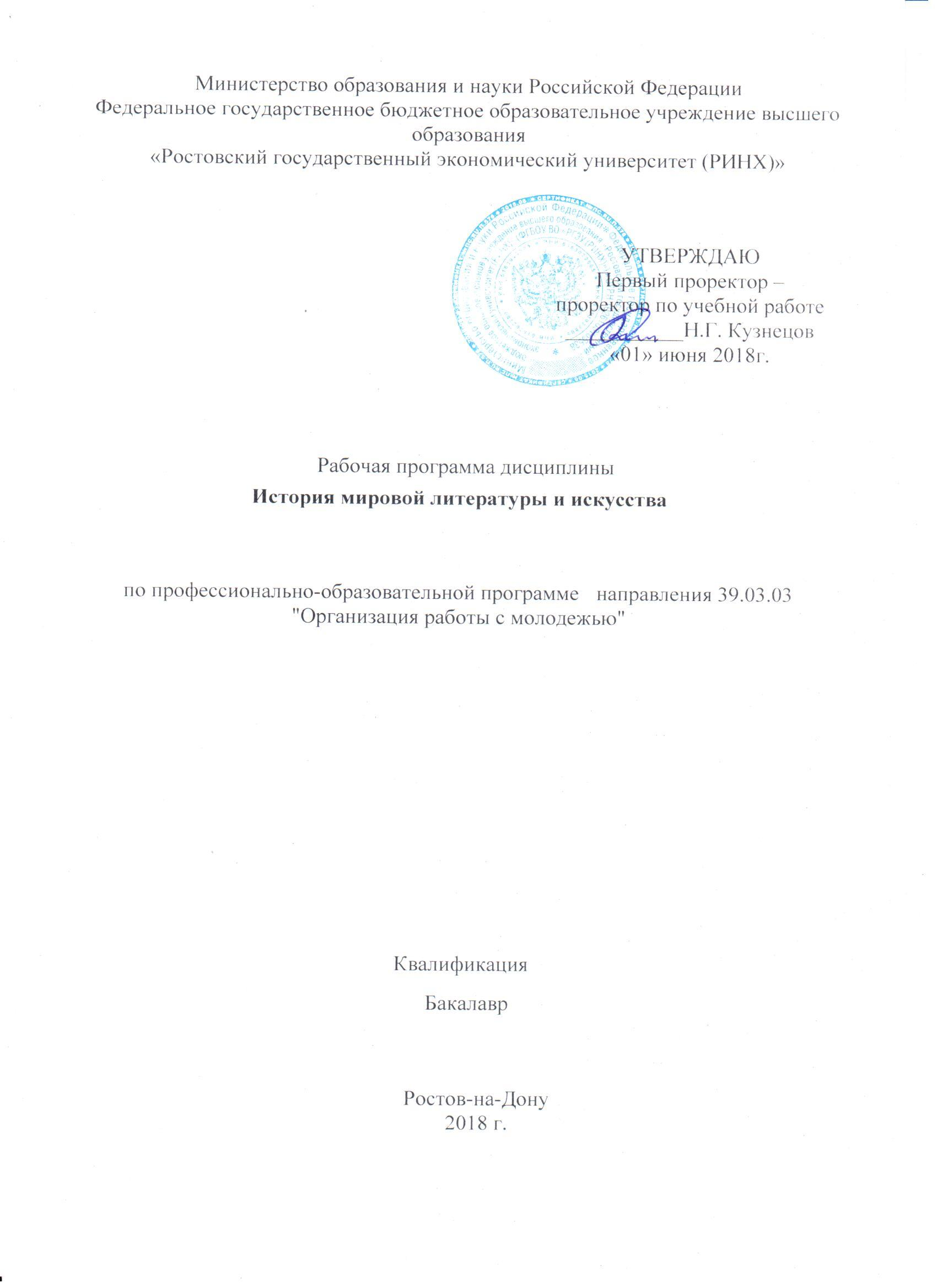 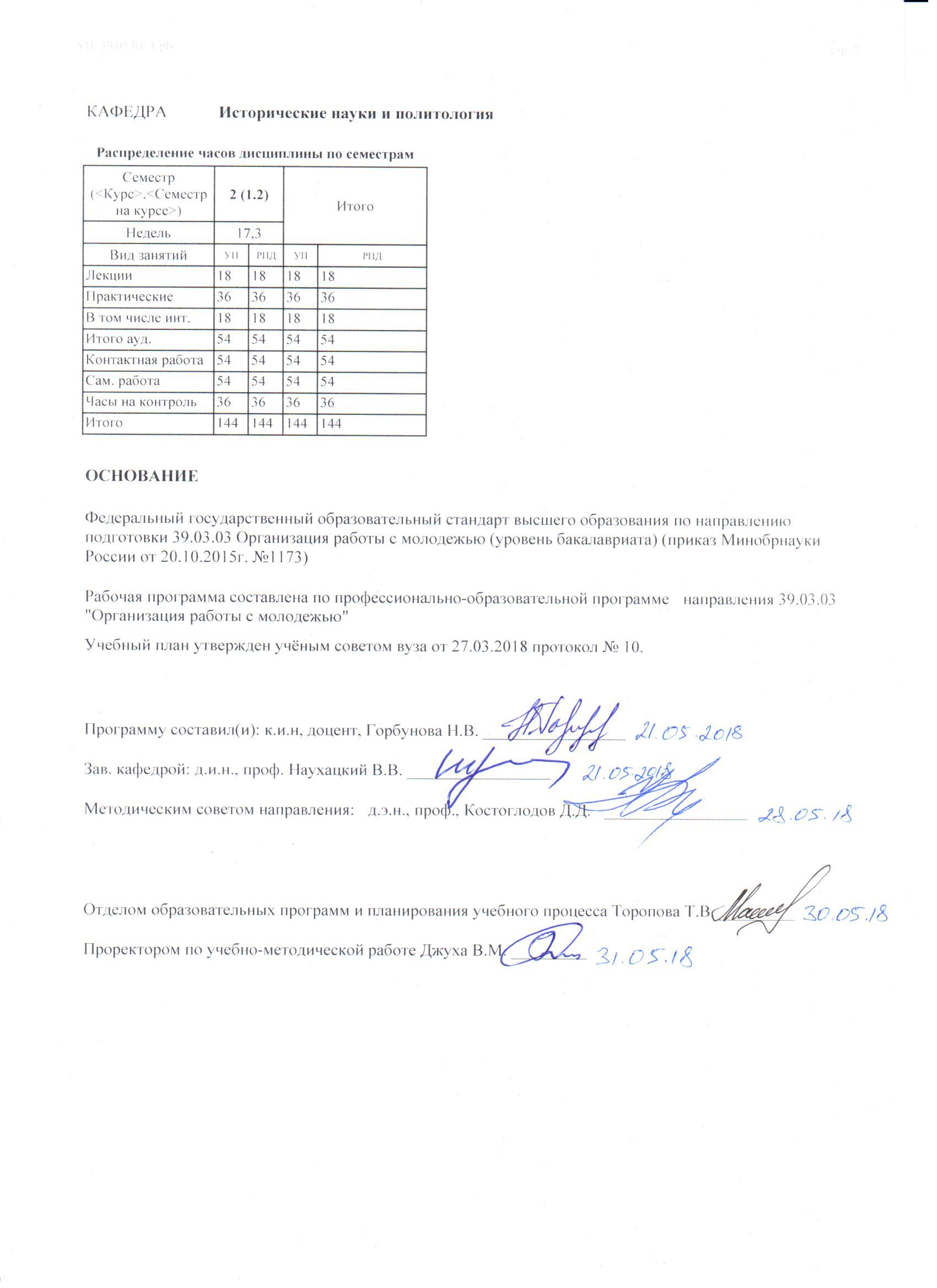 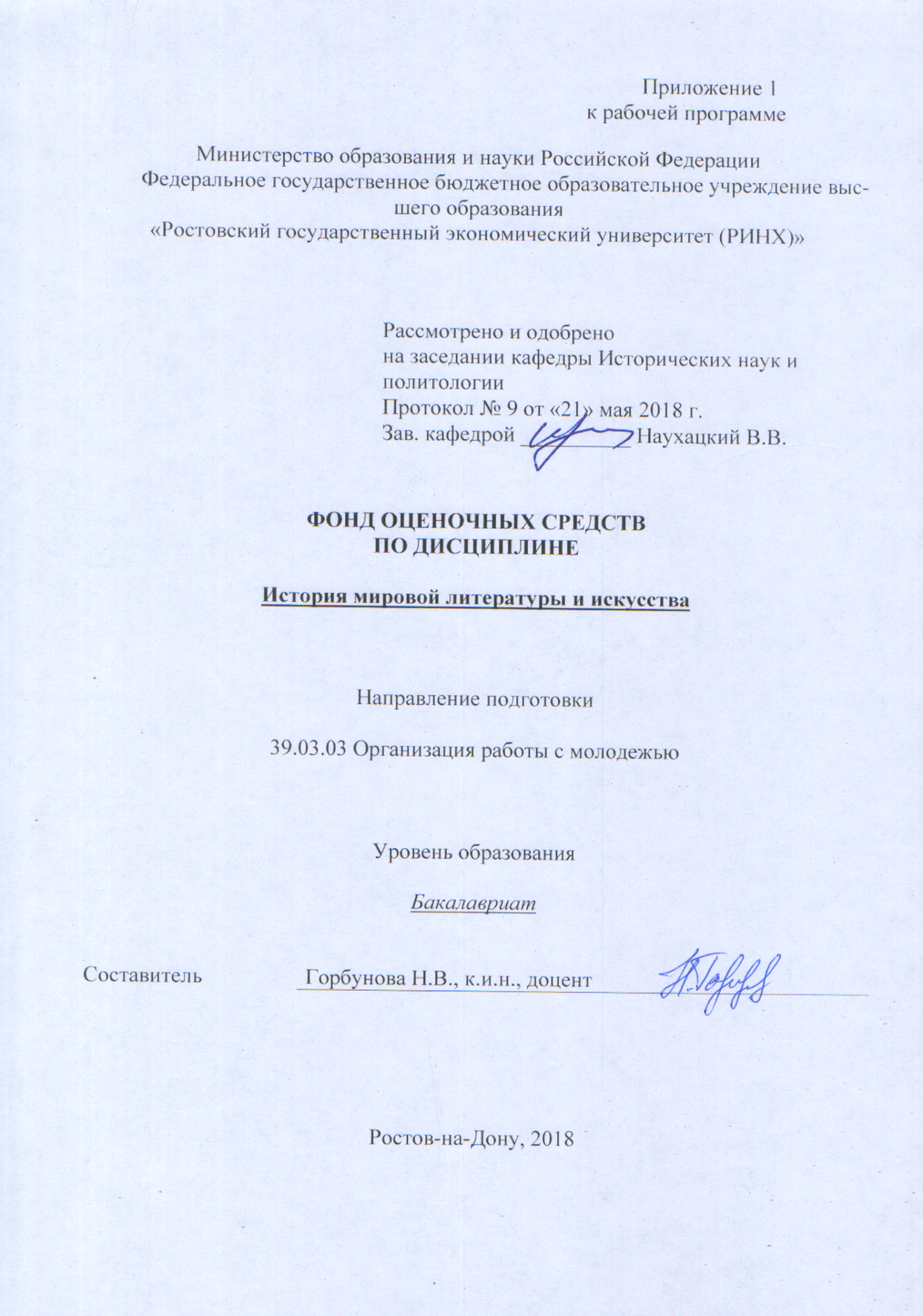 1 Перечень компетенций с указанием этапов их формирования в процессе освоения образовательной программы1.1 Перечень компетенций с указанием этапов их формирования представлен в п. 3. «Требования к результатам освоения дисциплины» рабочей программы дисциплины.2 Описание показателей и критериев оценивания компетенций на различных этапах их формирования, описание шкал оценивания  2.1 Показатели и критерии оценивания компетенций:  КЗ - Контрольное задание по итогам модуля. Д - Доклад по предложенной теме. Р - Реферат по предложенной теме. КС – Участие в работе «круглого стола» 2.2 Шкалы оценивания: Текущий контроль успеваемости и промежуточная аттестация осуществляется в рамках накопительной балльно-рейтинговой системы в 100-балльной шкале: Основой для определения баллов, набранных при промежуточной аттестации, служит объём и уровень усвоения материала, предусмотренного рабочей программой дисциплины. При этом необходимо руководствоваться следующим:- 84-100 баллов (оценка «отлично») - изложенный материал фактически верен, наличие глубоких исчерпывающих знаний в объеме пройденной программы дисциплины в соответствии с поставленными программой курса целями и задачами обучения; правильные, уверенные действия по применению полученных знаний на практике, грамотное и логически стройное изложение материала при ответе, усвоение основной и знакомство с дополнительной литературой;- 67-83 баллов (оценка «хорошо») - наличие твердых и достаточно полных знаний в объеме пройденной программы дисциплины в соответствии с целями обучения, правильные действия по применению знаний на практике, четкое изложение материала, допускаются отдельные логические и стилистические погрешности, обучающийся  усвоил основную литературу, рекомендованную в рабочей программе дисциплины;- 50-66 баллов (оценка удовлетворительно) - наличие твердых знаний в объеме пройденного курса в соответствии с целями обучения, изложение ответов с отдельными ошибками, уверенно исправленными после дополнительных вопросов; правильные в целом действия по применению знаний на практике;- 0-49 баллов (оценка неудовлетворительно) - ответы не связаны с вопросами, наличие грубых ошибок в ответе, непонимание сущности излагаемого вопроса, неумение применять знания на практике, неуверенность и неточность ответов на дополнительные и наводящие вопросы».3 Типовые контрольные задания или иные материалы, необходимые для оценки знаний, умений, навыков и (или) опыта деятельности, характеризующих этапы формирования компетенций в процессе освоения образовательной программыМинистерство образования и науки Российской ФедерацииФедеральное государственное бюджетное образовательное учреждение высшего образования«Ростовский государственный экономический университет (РИНХ)»Кафедра Исторических наук и политологииВопросы к экзамену по дисциплине История мировой литературы и искусства1. Функциональный характер первобытного искусства.  Происхождение живописи, скульптуры. Связь изобразительного творчества с религиозным сознанием первобытного человека.2. Исторические и социальные особенности возникновения и развития искусства Древнего Востока (на примере Египта и Китая).3. Архитектура и живопись Египта, Месопотамии, Индии, Китая. Принципы организации формы и содержания художественного произведения в древневосточном искусстве4. Прототипы жанров и первые литературные памятники Древнего Востока5. Понятие мифа и мифологии.  Формы и функции мифов. Особенности мифов героического цикла. Отражение мифов в искусстве и литературе последующих веков.6. «Илиада» и «Одиссея» Гомера как выражение сознания архаического периода.7. Роль театра в Древней Греции. Трагедия как жанр: Софокл и Еврипид.8. Древнегреческая скульптура и римский портрет: принципы изображения человека. Принципы и формы организации архитектуры классического периода.9. Темы и жанры средневековой литературы. Рыцарская культура европейского Средневековья. Рыцарский роман.10. Наследие Византии в становлении русского искусства. Канон древнерусского жития. Жанры русской средневековой литературы11. Исторические условия зарождения религиозного искусства. Католический и православный храмы как выражение средневекового сознания12. Понятие ренессансного гуманизма. Периодизация итальянского Возрождения. Титаны Возрождения как воплощение гуманистического идеала эпохи (Леонардо да Винчи, Микеланджело, Рафаэль Санти).13. Художественные особенности Северного Ренессанса. Традиции нидерландского Возрождения. Особенности немецкого гуманизма. Гуманизм и Реформация.14. Специфика ренессансной архитектуры и скульптуры. Образ человека в искусстве Возрождения (литература, живопись).15. Развитие драматургии эпохи Возрождения. «Ученая» комедия и комедия дель-арте в Италии. Данте и Петрарка. Творчество Шекспира как выражение противоречий эпохи Возрождения.16. Новые литературные жанры: Ренессансная поэзия, ренессансная утопия, Становление ренессансной трагедии17. Развитие исламского мира в IV- XIII вв. Особенности исламского мировоззрения и влияние Корана на искусство.18. Виды и формы арабоязычной и персидской поэзии (IX - XIII). Расцвет поэтического искусства.19. Особенности архитектуры и изобразительного искусства стран мусульманского Востока20. Идейные основы и эстетические особенности литературы эпохи Просвещения. Вольтер и его философские повести. Просветительский реализм в литературе. Драматургия и театр XVIII в.21. Разностилевые явления искусства XVII-XVIII веков:  Стилевые признаки барок-ко, рококо, классицизма, сентиментализма в изобразительном искусстве.22. Художественная идеология классицизма и ее социокультурные основания. Архитектура классицизма. Комплекс Версаля как модель классицизма.23. Традиции и представители классицизма и сентиментализма в русской литературе второй половины XVIII века (поэзия, драма, сатира).24. Русская архитектура XVIII века: влияние западноевропейского стиля и национальные особенности. Барокко и классицизм в архитектуре второй половины XVIII века.25. Русская живопись XVIII века. Классицизм и сентиментализм. Жанры и представители.26. Основные этапы истории романтизма в литературе и искусстве. Особенности романтического сознания и его воплощение в литературном творчестве первых немецких романтиков. Английский литературный романтизм. Романтизм во французской литературе: от религии до революции, от политики до эстетизма27.  Русская классическая литература, ее основные черты и традиции: эстетические, нравственные, философские, социальные ценности и идеалы. Мировое значение русской литературы XIX века.28. Русский театр в первой половине XIX века: крепостные театры, государственные театры. Русский драматический театр второй половины XIX века.29. Романтизм в изобразительном искусстве. Германия: творчество К. Д. Фридриха и Ф. О. Рунге. Франция: творчество Т. Жерико и Э. Делакруа. Англия: творчество Д. Констебля и У. Тернера. Россия: творчество К. Брюллова и О. Кипренского.30. Дворцовое и церковное зодчество XIX столетия в России. Русское изобразительное искусство первой половины XIX века31. Критический реализм в русской литературе, его концепция мира, содержательные и формально-языковые особенности и разновидности. Русский реалистический роман XIX века. Русская драматургия XIX - начала XX века.32. Французская реалистическая литература XIX века, ее национальная специфика и мировое значение. XIX век в английском романе: от романтизма к реализму33. Социокультурные истоки русского критического реализма в изобразительном искусстве, его «классические» и «неклассические» черты. Творчество П. Федотова. Идеология, эстетика и творческая история объединения «передвижников»34. Импрессионизм как новаторское реалистическое течение во французской и мировой живописи, его художественные особенности и открытия (Э. Мане, К. Монэ, О. Ренуар, К. Писсаро, А. Сислей).35. Зарубежная литература рубежа XIX-XX веков: основные тенденции развития.36. Реализм, модернизм, постмодернизм как основные направления в искусстве XX века.37.  Мировой кинематограф: история рождения, формирование языка киноискусства, великие имена и фильмы. Зрелищное искусство в коммуникативной ситуации XX века.38. Пути развития русского искусства XX века. Искусство Серебряного века. Русский авангард39. Русская литература рубежа XIX-XX веков: основные стилевые течения и направления. Поэзия Серебряного века.40. Русская художественная культура второй половины XX века: от эпохи тоталитаризма до возвращения к истокамСоставитель _________________Н.В. Горбунова«21» мая 2018 г.Критерии оценивания:- оценка (84-100 баллов) «отлично» выставляется, если ответ студента характеризуется содержательностью, конкретностью, знанием основной и дополнительной литературы, рекомендуемой по теме, четкостью и логичностью изложения материала; - оценка «хорошо» (67- 83 баллов) выставляется, если ответ студента характеризуется содержательностью, конкретностью, знанием литературы, но в нем отсутствует четкость изложения материала; - оценка (50-66 баллов) «удовлетворительно» выставляется, если ответ студента характеризуется содержательностью, но недостаточно конкретен и в нем отсутствует четкость изложения материала и знание литературы в требуемом объеме; - оценка (0-49 баллов) «неудовлетворительно» выставляется, если студент не может раскрыть содержание вопросов, не знает основной рекомендованной литературы.Оформление комплекта материалов для контрольного заданияМинистерство образования и науки Российской ФедерацииФедеральное государственное бюджетное образовательное учреждение высшего образования«Ростовский государственный экономический университет (РИНХ)»Кафедра исторических наук и политологииКомплект контрольных заданий по итогам модуля по дисциплине История мировой литературы и искусстваДайте характеристику эпохе первобытности и ранним формам искусства.Объясните исторические особенности возникновения и развития искусства Древнего Востока (на примере Египта и Китая).  Назовите основные периоды и особенности развития культуры Древней Греции и Рима.Какова роль христианства в формировании религиозного типа культуры.Назовите основные жанры средневековой литературыВ чем состоят особенности эпохи Возрождения. Назовите основные периоды развития искусства в эту эпоху.Значение Эпохи Возрождения для следующих эпох искусстваВ чес состоит специфика ренессансной архитектуры и скульптурыОсобенности исламского мировоззрения и влияние Корана на искусство.Охарактеризуйте влияние Византии в становлении русского искусства. Историко-культурные особенности эпохи Просвещения. Исторические условия развития русской культуры XVII-XVIII века. Своеобразие русского Просвещения.Русская архитектура XVIII века: влияние западноевропейского стиля и национальные особенности. Жанры русской литературы второй половины XVIII века.Критерии оценки: контрольное задание выполняется по итогам каждого модуля и включает в себя 4 вопроса, отобранных преподавателем методом случайной выборки. Каждый вопрос оценивается от 0 до 5 баллов в зависимости от полноты ответа.  Таким образом, студент может набрать сумму баллов от 0 до 20 по каждому модулю.Составитель _________________Н.В. Горбунова«21» мая 2018 г.Оформление тем для круглого столаМинистерство образования и науки Российской ФедерацииФедеральное государственное бюджетное образовательное учреждение высшего образования«Ростовский государственный экономический университет (РИНХ)»Кафедра Исторических наук и политологииПеречень дискуссионных тем для круглого столапо дисциплине История мировой литературы и искусстваКлассификация искусства в процессе его исторического развития.Исторические этапы развития искусства и их краткая характеристика.Скульптурные изображения каменного века (тема, основные черты, техника изготовления).Стиль первобытной живописи палеолитического периода (основные памятники, датировка, тема, характерные признаки).Историческая судьба первобытного искусства в современном мире.Архитектура, рельеф и скульптура Древнего Египта.Особен6ности искусства эллинистического Египта. Фаюмский портрет. Исторические этапы развития античного искусства и их характеристика.Живопись Крито-Микенского периода (росписи Кносского дворца, сооружений Санторини).Крит и Микены в мифологии (исторические достопримечательности, связанные с сюжетами и образами мифов).Развитие храмовой архитектуры в Древней Греции (типы культовых построек, ордер, памятники).Культовые центры Древней Греции (принципы ансамблевого строительства святилищ в Олимпии, Дельфах; типы построек, предназначение).Трагедия и комедия в древнегреческой литературе.Эстетический идеал классической Греции в архитектуре, рельефе, скульптуре.Реализм в искусстве эпохи эллинизма. Звериный стиль в скифском искусстве.Архитектура Древнего Рима. Древнеримский скульптурный портрет.Основные особенности и жанры китайской и японской поэзии.Понятие художественного стиля и его типологизация.Романский стиль в изобразительном искусстве Западной Европы (истоки, становление, примеры).Готический стиль в архитектуре Западной Европы (становление и развитие).Английская народная баллада.Рыцарские циклы в средневековой литературе Развитие театральных и литературных жанров в эпоху Средневековья. Восточно-христианская храмовая архитектура (архитектура Равенны, храм святой Софии в Константинополе). Развитие идеи мавзолея в индо-мусульманской культуре: Тадж Махал как шедевр Могольской архитектурыИсторико-культурные предпосылки возникновения эпохи Возрождения и ее периодизация.Научные изыскания и художественные принципы Леонардо да Винчи.Человек эпохи Возрождения (на примере творчества одного из итальянских художников по выбору студента).Искусство Древней Руси, его периодизация и характеристика.Языческие корни искусства Древней Руси.Художественные доминанты древнерусского искусства.Становление национальных традиций в архитектуре Киева, Новгорода, Владимиро-Суздальской земли в XI – XIV вв.Становление национальной традиции в иконописи и фресковой живописи Киева, Новгорода, Владимиро-Суздальской земли в XI – XIV вв.Русская иконопись XII–XVI вв.: сюжеты и образы.Андрей Рублев, Феофан Грек, Дионисий: особенности и каноны русской иконографии.Архитектура Московского Кремля.Архитектура Москвы XVI-XVII в. (шатровое зодчество, «пирамидальный» тип храма, «нарышкинское барокко»). Критерии оценки: за участие в дискуссиях в форме круглого стола, проводимых на семинарских занятиях, студент может получить до 8 бонусных баллов за семестр – в зависимости от характера выступлений и активности участия в дискуссиях. Составитель _________________Н.В. Горбунова«21» мая 2018 г.Оформление тем для рефератов, докладовМинистерство образования и науки Российской ФедерацииФедеральное государственное бюджетное образовательное учреждение высшего образования«Ростовский государственный экономический университет (РИНХ)»Кафедра Исторических наук и политологииТемы рефератов, докладовпо дисциплине История мировой литературы и искусстваФранцузский тип парка: дворцовый ансамбль Версаля. Новые жанры в искусстве XVII- XVIII веков. Реалистические тенденции в живописи Караваджо, Рембрандта, Веласкеса. Товарищество передвижных выставок и русский реализм. Барокко и классицизм в архитектуре Санкт-Петербурга.  Дворцово-парковые ансамбли в Царском Селе, Петергофе.Архитектура Петербурга первой половины XVIII века (строительство новой столицы, творчество Д. Трезини, поиски стиля).Барокко в архитектуре России XVIII века (влияние европейского стиля и национальные традиции).Русское ювелирное искусство XIV- XVIII веков.Барокко и классицизм в живописи России XVIII века.Развитие жанров в искусстве России XVIII века (детский и женский портрет, исторический и бытовой жанр).Классицизм и ампир в архитектуре Петербурга и Москвы XVIII – начала XIX века.Романтизм во французской живописи (художественная программа, выбор сюжетов, живописные задачи).Развитие пейзажного жанра в живописи XIX века (от романтизма к реализму, создание национального пейзажа).Реализм во французской живописи XIX века (авторы, темы, художественные задачи).Творческий метод импрессионистов (представители, живописные задачи, техника, художественные приемы). Серебряный век: проблемы, внутренние противоречия и эстетическая характеристика произведений искусства.Декаданс в русском искусстве.Импрессионизм и постимпрессионизм в изобразительном искусстве.Постмодерн в искусстве.Русская живопись начала XX века.С. Дали и развитие сюрреализма.Модернизм: анализ и критика основных направлений.Архитектура XX века: пути поиска и развития.Массовая и элитарная культура XX в.Творчество М. Корбюзье и проблемы архитектуры XX века.Советское искусство 1930-50-х годов: правда и мифотворчество.Критерии оценки:  Каждый реферат (доклад) оценивается от 0 до 12 баллов в зависимости от полноты раскрытия темы и качества оформления. Таким образом, студент может набрать за два реферата (доклада) по двум модулям сумму баллов от 0 до 24.Составитель _________________Н.В. Горбунова«21» мая 2018 г.4 Методические материалы, определяющие процедуры оценивания знаний, умений, навыков и (или) опыта деятельности, характеризующих этапы формирования компетенцийПроцедуры оценивания включают в себя текущий контроль и промежуточную аттестацию.Текущий контроль успеваемости проводится с использованием оценочных средств, представленных в п. 3 данного приложения. Результаты текущего контроля доводятся до сведения студентов до промежуточной аттестации.Промежуточная аттестация проводится в форме экзамена.Экзаменационные баллы студент зарабатывает в ходе выполнения заданий, представленных в п. 3. В том случае, если студент не смог заработать зачетные баллы в течение семестра, экзамен проводится в письменном виде.  Количество вопросов в задании к экзамену – 2.  Проверка ответов и объявление результатов производится в день экзамена.  Результаты аттестации заносятся в экзаменационную ведомость и зачетную книжку студента. Студенты, не прошедшие промежуточную аттестацию по графику сессии, должны ликвидировать задолженность в установленном порядке. 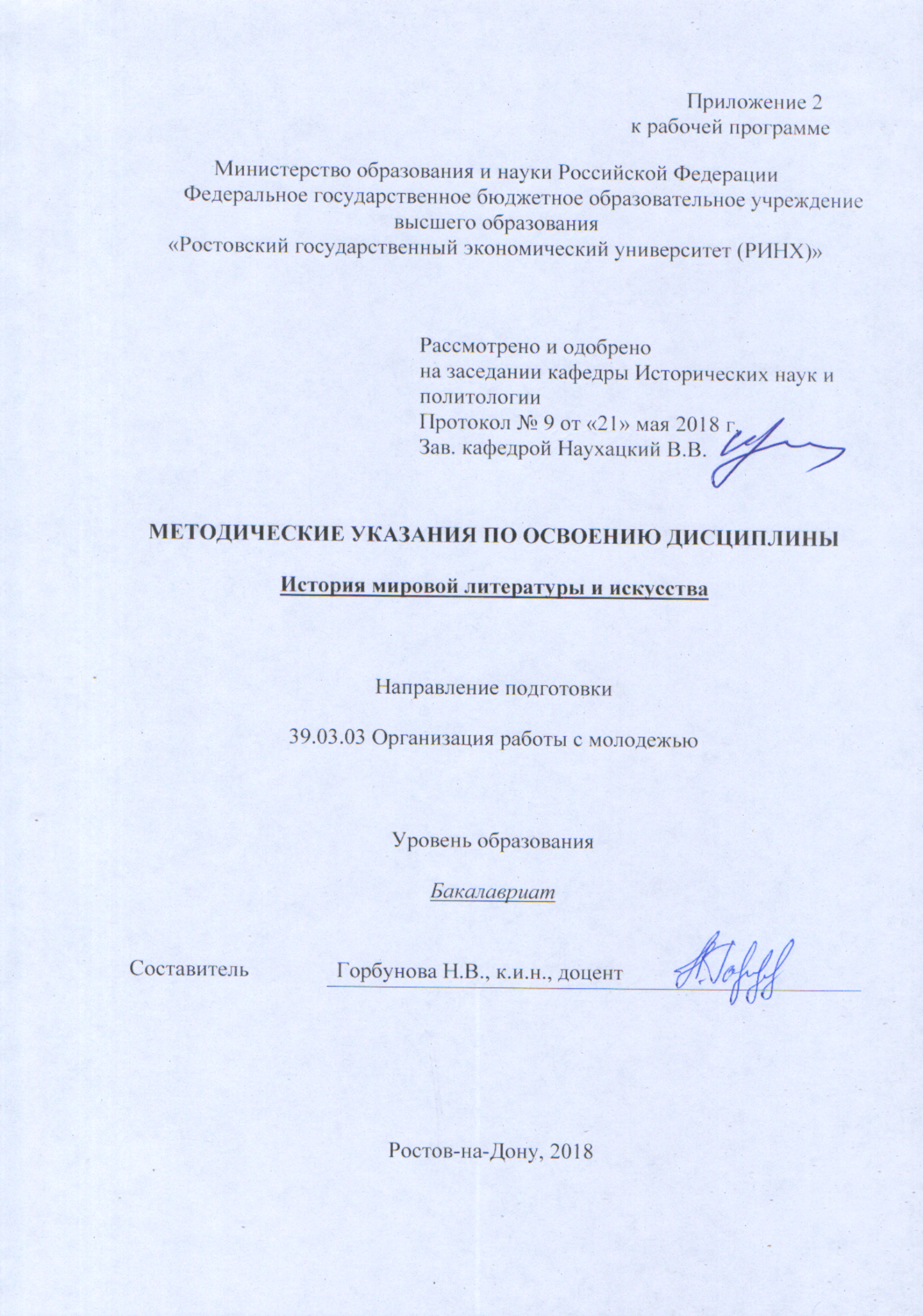 Методические указания по освоению дисциплины История мировой литературы и искусства адресованы студентам всех форм обучения.Учебным планом по направлению подготовки 39.03.03 Организация работы с молодежью предусмотрены следующие виды занятий:- лекции	- практические (семинарские) занятия;В ходе практических занятий углубляются и закрепляются знания студентов  по  основным вопросам  курса,  развиваются навыки и способности работать в коллективе, толерантно воспринимая социальные, этнические, конфессиональные и культурные различия (ОК-6)При подготовке к практическим занятиям каждый студент должен:  – изучить рекомендованную учебную литературу;  – изучить конспекты лекций;  – подготовить ответы на все вопросы по изучаемой теме;  –письменно выполнить домашнее задание, рекомендованные преподавателем при изучении той или иной темы.По согласованию с преподавателем студент может подготовить реферат, доклад или сообщение по теме занятия. В процессе подготовки к практическим занятиям студенты могут воспользоваться консультациями преподавателя.Вопросы, не рассмотренные на лекциях и практических занятиях, должны быть изучены студентами в ходе самостоятельной работы. Контроль самостоятельной работы студентов над учебной программой курса осуществляется в ходе занятий методом устного опроса или посредством тестирования. В ходе самостоятельной работы каждый студент обязан прочитать основную и по возможности дополнительную литературу по изучаемой теме, дополнить конспекты лекций недостающим материалом, выписками из рекомендованных первоисточников. Выделить непонятные термины, найти их значение в энциклопедических словарях.При реализации различных видов учебной работы используются разнообразные (в т.ч. интерактивные) методы обучения, в частности:- интерактивная доска для подготовки и проведения лекционных и семинарских занятий;- размещение материалов курса в системе дистанционного обучения;- проблемно-ориентированный подход к изучению Истории мировой литературы и искусства;- проведение семинаров в диалоговом режиме;- презентационные материалы для подготовки и проведения лекционных и семинарских занятий;Для подготовки к занятиям, текущему контролю и промежуточной аттестации студенты могут воспользоваться электронной библиотекой ВУЗа http://library.rsue.ru/. Также обучающиеся могут взять на дом необходимую литературу на абонементе вузовской библиотеки или воспользоваться читальными залами вуза.Программа проведения и/или методические рекомендации по подготовке и проведению круглых столов. На семинарском занятии, проводимом в форме круглого стола, обсуждаются наиболее острые, дискуссионные вопросы исторической науки, прежде всего адаптированные к актуальным проблемам культурного развития России и других государств разные исторические эпохи. Предметом обсуждения являются также дискуссионные вопросы истории культуры как науки, сопоставление различных точек зрения, концептуальных подходов по изучаемым темам курса.Методические рекомендации по написанию рефератов и докладов, требования к оформлению Изучение дисциплины История предполагает подготовку каждым студентом реферата по каждому модулю.Реферат – это краткое изложение в письменном виде или в форме публичного доклада содержания книги, учения, научной проблемы, результатов научного исследования и т.п.Объем реферата должен быть 15 – 17 машинописных страниц (на стандартных листах А4, шрифт TimesNewRoman – 14., 1,5 интервал; поля: левое – ., правое, нижнее и верхнее – .). Первая страница реферата – титульный лист, содержащий основные данные о работе и ее авторе: учебное заведение, где обучается студент; кафедра, на которой реферат выполняется; фамилия, инициалы, индекс группы; название темы реферата; фамилия научного руководителя, его ученая степень, ученое звание; название города, год написания реферата.Вступительная часть реферата, помещаемая перед основным текстом, - введение, которое должно содержать следующие элементы: краткий анализ научных достижений в той области, которой посвящен реферат; общий обзор опубликованных работ, рассматриваемых в реферате; цель работы. Объем введения – одна, максимум полторы страницы. Затем приводится план реферата, излагается его основное содержание в логической последовательности. На последней странице приводится библиографический список. В заключении подводятся итоги работы. Заключение (до одной страницы) может содержать повтор основных тезисов работы, чтобы акцентировать на них внимание читателей (слушателей) или общий вывод, к которому пришел автор реферата.УП: 39.03.03_1.plxУП: 39.03.03_1.plxУП: 39.03.03_1.plxстр. 3стр. 3Визирование РПД для исполнения в очередном учебном годуВизирование РПД для исполнения в очередном учебном годуОтдел образовательных программ и планирования учебного процесса Торопова Т.В. __________Рабочая программа пересмотрена, обсуждена и одобрена для исполнения в 2019-2020 учебном году на заседании кафедры Исторические науки и политологияЗав. кафедрой д.и.н., проф. Наухацкий В.В. _________________Программу составил(и):  к.и.н, доцент, Горбунова Н.В. _________________Отдел образовательных программ и планирования учебного процесса Торопова Т.В. __________Рабочая программа пересмотрена, обсуждена и одобрена для исполнения в 2019-2020 учебном году на заседании кафедры Исторические науки и политологияЗав. кафедрой д.и.н., проф. Наухацкий В.В. _________________Программу составил(и):  к.и.н, доцент, Горбунова Н.В. _________________Отдел образовательных программ и планирования учебного процесса Торопова Т.В. __________Рабочая программа пересмотрена, обсуждена и одобрена для исполнения в 2019-2020 учебном году на заседании кафедры Исторические науки и политологияЗав. кафедрой д.и.н., проф. Наухацкий В.В. _________________Программу составил(и):  к.и.н, доцент, Горбунова Н.В. _________________Отдел образовательных программ и планирования учебного процесса Торопова Т.В. __________Рабочая программа пересмотрена, обсуждена и одобрена для исполнения в 2019-2020 учебном году на заседании кафедры Исторические науки и политологияЗав. кафедрой д.и.н., проф. Наухацкий В.В. _________________Программу составил(и):  к.и.н, доцент, Горбунова Н.В. _________________Отдел образовательных программ и планирования учебного процесса Торопова Т.В. __________Рабочая программа пересмотрена, обсуждена и одобрена для исполнения в 2019-2020 учебном году на заседании кафедры Исторические науки и политологияЗав. кафедрой д.и.н., проф. Наухацкий В.В. _________________Программу составил(и):  к.и.н, доцент, Горбунова Н.В. _________________Визирование РПД для исполнения в очередном учебном годуВизирование РПД для исполнения в очередном учебном годуОтдел образовательных программ и планирования учебного процесса Торопова Т.В. __________Рабочая программа пересмотрена, обсуждена и одобрена для исполнения в 2020-2021 учебном году на заседании кафедры Исторические науки и политологияЗав. кафедрой д.и.н., проф. Наухацкий В.В. _________________Программу составил(и):  к.и.н, доцент, Горбунова Н.В. _________________Отдел образовательных программ и планирования учебного процесса Торопова Т.В. __________Рабочая программа пересмотрена, обсуждена и одобрена для исполнения в 2020-2021 учебном году на заседании кафедры Исторические науки и политологияЗав. кафедрой д.и.н., проф. Наухацкий В.В. _________________Программу составил(и):  к.и.н, доцент, Горбунова Н.В. _________________Отдел образовательных программ и планирования учебного процесса Торопова Т.В. __________Рабочая программа пересмотрена, обсуждена и одобрена для исполнения в 2020-2021 учебном году на заседании кафедры Исторические науки и политологияЗав. кафедрой д.и.н., проф. Наухацкий В.В. _________________Программу составил(и):  к.и.н, доцент, Горбунова Н.В. _________________Отдел образовательных программ и планирования учебного процесса Торопова Т.В. __________Рабочая программа пересмотрена, обсуждена и одобрена для исполнения в 2020-2021 учебном году на заседании кафедры Исторические науки и политологияЗав. кафедрой д.и.н., проф. Наухацкий В.В. _________________Программу составил(и):  к.и.н, доцент, Горбунова Н.В. _________________Отдел образовательных программ и планирования учебного процесса Торопова Т.В. __________Рабочая программа пересмотрена, обсуждена и одобрена для исполнения в 2020-2021 учебном году на заседании кафедры Исторические науки и политологияЗав. кафедрой д.и.н., проф. Наухацкий В.В. _________________Программу составил(и):  к.и.н, доцент, Горбунова Н.В. _________________Визирование РПД для исполнения в очередном учебном годуВизирование РПД для исполнения в очередном учебном годуОтдел образовательных программ и планирования учебного процесса Торопова Т.В. __________Рабочая программа пересмотрена, обсуждена и одобрена для исполнения в 2021-2022 учебном году на заседании кафедры Исторические науки и политологияЗав. кафедрой: д.и.н., проф. Наухацкий В.В. _________________Программу составил(и):  к.и.н, доцент, Горбунова Н.В. _________________Отдел образовательных программ и планирования учебного процесса Торопова Т.В. __________Рабочая программа пересмотрена, обсуждена и одобрена для исполнения в 2021-2022 учебном году на заседании кафедры Исторические науки и политологияЗав. кафедрой: д.и.н., проф. Наухацкий В.В. _________________Программу составил(и):  к.и.н, доцент, Горбунова Н.В. _________________Отдел образовательных программ и планирования учебного процесса Торопова Т.В. __________Рабочая программа пересмотрена, обсуждена и одобрена для исполнения в 2021-2022 учебном году на заседании кафедры Исторические науки и политологияЗав. кафедрой: д.и.н., проф. Наухацкий В.В. _________________Программу составил(и):  к.и.н, доцент, Горбунова Н.В. _________________Отдел образовательных программ и планирования учебного процесса Торопова Т.В. __________Рабочая программа пересмотрена, обсуждена и одобрена для исполнения в 2021-2022 учебном году на заседании кафедры Исторические науки и политологияЗав. кафедрой: д.и.н., проф. Наухацкий В.В. _________________Программу составил(и):  к.и.н, доцент, Горбунова Н.В. _________________Отдел образовательных программ и планирования учебного процесса Торопова Т.В. __________Рабочая программа пересмотрена, обсуждена и одобрена для исполнения в 2021-2022 учебном году на заседании кафедры Исторические науки и политологияЗав. кафедрой: д.и.н., проф. Наухацкий В.В. _________________Программу составил(и):  к.и.н, доцент, Горбунова Н.В. _________________Визирование РПД для исполнения в очередном учебном годуВизирование РПД для исполнения в очередном учебном годуОтдел образовательных программ и планирования учебного процесса Торопова Т.В. __________Рабочая программа пересмотрена, обсуждена и одобрена для исполнения в 2022-2023 учебном году на заседании кафедры Исторические науки и политологияЗав. кафедрой: д.и.н., проф. Наухацкий В.В. _________________Программу составил(и):  к.и.н, доцент, Горбунова Н.В. _________________Отдел образовательных программ и планирования учебного процесса Торопова Т.В. __________Рабочая программа пересмотрена, обсуждена и одобрена для исполнения в 2022-2023 учебном году на заседании кафедры Исторические науки и политологияЗав. кафедрой: д.и.н., проф. Наухацкий В.В. _________________Программу составил(и):  к.и.н, доцент, Горбунова Н.В. _________________Отдел образовательных программ и планирования учебного процесса Торопова Т.В. __________Рабочая программа пересмотрена, обсуждена и одобрена для исполнения в 2022-2023 учебном году на заседании кафедры Исторические науки и политологияЗав. кафедрой: д.и.н., проф. Наухацкий В.В. _________________Программу составил(и):  к.и.н, доцент, Горбунова Н.В. _________________Отдел образовательных программ и планирования учебного процесса Торопова Т.В. __________Рабочая программа пересмотрена, обсуждена и одобрена для исполнения в 2022-2023 учебном году на заседании кафедры Исторические науки и политологияЗав. кафедрой: д.и.н., проф. Наухацкий В.В. _________________Программу составил(и):  к.и.н, доцент, Горбунова Н.В. _________________Отдел образовательных программ и планирования учебного процесса Торопова Т.В. __________Рабочая программа пересмотрена, обсуждена и одобрена для исполнения в 2022-2023 учебном году на заседании кафедры Исторические науки и политологияЗав. кафедрой: д.и.н., проф. Наухацкий В.В. _________________Программу составил(и):  к.и.н, доцент, Горбунова Н.В. _________________УП: 39.03.03_1.plxУП: 39.03.03_1.plxУП: 39.03.03_1.plxУП: 39.03.03_1.plxУП: 39.03.03_1.plxстр. 41. ЦЕЛИ ОСВОЕНИЯ ДИСЦИПЛИНЫ1. ЦЕЛИ ОСВОЕНИЯ ДИСЦИПЛИНЫ1. ЦЕЛИ ОСВОЕНИЯ ДИСЦИПЛИНЫ1. ЦЕЛИ ОСВОЕНИЯ ДИСЦИПЛИНЫ1. ЦЕЛИ ОСВОЕНИЯ ДИСЦИПЛИНЫ1. ЦЕЛИ ОСВОЕНИЯ ДИСЦИПЛИНЫ1. ЦЕЛИ ОСВОЕНИЯ ДИСЦИПЛИНЫ1. ЦЕЛИ ОСВОЕНИЯ ДИСЦИПЛИНЫ1. ЦЕЛИ ОСВОЕНИЯ ДИСЦИПЛИНЫ1. ЦЕЛИ ОСВОЕНИЯ ДИСЦИПЛИНЫ1. ЦЕЛИ ОСВОЕНИЯ ДИСЦИПЛИНЫ1. ЦЕЛИ ОСВОЕНИЯ ДИСЦИПЛИНЫ1.1Основной целью учебной дисциплины «История мировой литературы и искусства» является ознакомление студентов с концептуальными основами мирового художественного процесса, основными формами и технологиями современного искусства; углубление навыков эстетической и художественной культурыОсновной целью учебной дисциплины «История мировой литературы и искусства» является ознакомление студентов с концептуальными основами мирового художественного процесса, основными формами и технологиями современного искусства; углубление навыков эстетической и художественной культурыОсновной целью учебной дисциплины «История мировой литературы и искусства» является ознакомление студентов с концептуальными основами мирового художественного процесса, основными формами и технологиями современного искусства; углубление навыков эстетической и художественной культурыОсновной целью учебной дисциплины «История мировой литературы и искусства» является ознакомление студентов с концептуальными основами мирового художественного процесса, основными формами и технологиями современного искусства; углубление навыков эстетической и художественной культурыОсновной целью учебной дисциплины «История мировой литературы и искусства» является ознакомление студентов с концептуальными основами мирового художественного процесса, основными формами и технологиями современного искусства; углубление навыков эстетической и художественной культурыОсновной целью учебной дисциплины «История мировой литературы и искусства» является ознакомление студентов с концептуальными основами мирового художественного процесса, основными формами и технологиями современного искусства; углубление навыков эстетической и художественной культурыОсновной целью учебной дисциплины «История мировой литературы и искусства» является ознакомление студентов с концептуальными основами мирового художественного процесса, основными формами и технологиями современного искусства; углубление навыков эстетической и художественной культурыОсновной целью учебной дисциплины «История мировой литературы и искусства» является ознакомление студентов с концептуальными основами мирового художественного процесса, основными формами и технологиями современного искусства; углубление навыков эстетической и художественной культурыОсновной целью учебной дисциплины «История мировой литературы и искусства» является ознакомление студентов с концептуальными основами мирового художественного процесса, основными формами и технологиями современного искусства; углубление навыков эстетической и художественной культурыОсновной целью учебной дисциплины «История мировой литературы и искусства» является ознакомление студентов с концептуальными основами мирового художественного процесса, основными формами и технологиями современного искусства; углубление навыков эстетической и художественной культурыОсновной целью учебной дисциплины «История мировой литературы и искусства» является ознакомление студентов с концептуальными основами мирового художественного процесса, основными формами и технологиями современного искусства; углубление навыков эстетической и художественной культуры1.2Задачи: Программа дисциплины предполагает рассмотрение художественного процесса от его истоков до современного момента, отражает смену направлений, отражает основные этапы развития искусства, сосредоточивает внимание на наиболее крупных ее явлениях. В результате изучения дисциплины студент должен сформировать представление об историко-литературном процессе, продемонстрировать конкретное знание текстов произведений, понимание их исторического и художественного своеобразия, владение навыками их анализа, в том числе сопоставительного; выработать системные представления об особенностях архитектуры, живописи и скульптуры в их связи с проблемами общественной жизни, религией, моралью, философией, уровнем художественной жизни в целом.Задачи: Программа дисциплины предполагает рассмотрение художественного процесса от его истоков до современного момента, отражает смену направлений, отражает основные этапы развития искусства, сосредоточивает внимание на наиболее крупных ее явлениях. В результате изучения дисциплины студент должен сформировать представление об историко-литературном процессе, продемонстрировать конкретное знание текстов произведений, понимание их исторического и художественного своеобразия, владение навыками их анализа, в том числе сопоставительного; выработать системные представления об особенностях архитектуры, живописи и скульптуры в их связи с проблемами общественной жизни, религией, моралью, философией, уровнем художественной жизни в целом.Задачи: Программа дисциплины предполагает рассмотрение художественного процесса от его истоков до современного момента, отражает смену направлений, отражает основные этапы развития искусства, сосредоточивает внимание на наиболее крупных ее явлениях. В результате изучения дисциплины студент должен сформировать представление об историко-литературном процессе, продемонстрировать конкретное знание текстов произведений, понимание их исторического и художественного своеобразия, владение навыками их анализа, в том числе сопоставительного; выработать системные представления об особенностях архитектуры, живописи и скульптуры в их связи с проблемами общественной жизни, религией, моралью, философией, уровнем художественной жизни в целом.Задачи: Программа дисциплины предполагает рассмотрение художественного процесса от его истоков до современного момента, отражает смену направлений, отражает основные этапы развития искусства, сосредоточивает внимание на наиболее крупных ее явлениях. В результате изучения дисциплины студент должен сформировать представление об историко-литературном процессе, продемонстрировать конкретное знание текстов произведений, понимание их исторического и художественного своеобразия, владение навыками их анализа, в том числе сопоставительного; выработать системные представления об особенностях архитектуры, живописи и скульптуры в их связи с проблемами общественной жизни, религией, моралью, философией, уровнем художественной жизни в целом.Задачи: Программа дисциплины предполагает рассмотрение художественного процесса от его истоков до современного момента, отражает смену направлений, отражает основные этапы развития искусства, сосредоточивает внимание на наиболее крупных ее явлениях. В результате изучения дисциплины студент должен сформировать представление об историко-литературном процессе, продемонстрировать конкретное знание текстов произведений, понимание их исторического и художественного своеобразия, владение навыками их анализа, в том числе сопоставительного; выработать системные представления об особенностях архитектуры, живописи и скульптуры в их связи с проблемами общественной жизни, религией, моралью, философией, уровнем художественной жизни в целом.Задачи: Программа дисциплины предполагает рассмотрение художественного процесса от его истоков до современного момента, отражает смену направлений, отражает основные этапы развития искусства, сосредоточивает внимание на наиболее крупных ее явлениях. В результате изучения дисциплины студент должен сформировать представление об историко-литературном процессе, продемонстрировать конкретное знание текстов произведений, понимание их исторического и художественного своеобразия, владение навыками их анализа, в том числе сопоставительного; выработать системные представления об особенностях архитектуры, живописи и скульптуры в их связи с проблемами общественной жизни, религией, моралью, философией, уровнем художественной жизни в целом.Задачи: Программа дисциплины предполагает рассмотрение художественного процесса от его истоков до современного момента, отражает смену направлений, отражает основные этапы развития искусства, сосредоточивает внимание на наиболее крупных ее явлениях. В результате изучения дисциплины студент должен сформировать представление об историко-литературном процессе, продемонстрировать конкретное знание текстов произведений, понимание их исторического и художественного своеобразия, владение навыками их анализа, в том числе сопоставительного; выработать системные представления об особенностях архитектуры, живописи и скульптуры в их связи с проблемами общественной жизни, религией, моралью, философией, уровнем художественной жизни в целом.Задачи: Программа дисциплины предполагает рассмотрение художественного процесса от его истоков до современного момента, отражает смену направлений, отражает основные этапы развития искусства, сосредоточивает внимание на наиболее крупных ее явлениях. В результате изучения дисциплины студент должен сформировать представление об историко-литературном процессе, продемонстрировать конкретное знание текстов произведений, понимание их исторического и художественного своеобразия, владение навыками их анализа, в том числе сопоставительного; выработать системные представления об особенностях архитектуры, живописи и скульптуры в их связи с проблемами общественной жизни, религией, моралью, философией, уровнем художественной жизни в целом.Задачи: Программа дисциплины предполагает рассмотрение художественного процесса от его истоков до современного момента, отражает смену направлений, отражает основные этапы развития искусства, сосредоточивает внимание на наиболее крупных ее явлениях. В результате изучения дисциплины студент должен сформировать представление об историко-литературном процессе, продемонстрировать конкретное знание текстов произведений, понимание их исторического и художественного своеобразия, владение навыками их анализа, в том числе сопоставительного; выработать системные представления об особенностях архитектуры, живописи и скульптуры в их связи с проблемами общественной жизни, религией, моралью, философией, уровнем художественной жизни в целом.Задачи: Программа дисциплины предполагает рассмотрение художественного процесса от его истоков до современного момента, отражает смену направлений, отражает основные этапы развития искусства, сосредоточивает внимание на наиболее крупных ее явлениях. В результате изучения дисциплины студент должен сформировать представление об историко-литературном процессе, продемонстрировать конкретное знание текстов произведений, понимание их исторического и художественного своеобразия, владение навыками их анализа, в том числе сопоставительного; выработать системные представления об особенностях архитектуры, живописи и скульптуры в их связи с проблемами общественной жизни, религией, моралью, философией, уровнем художественной жизни в целом.Задачи: Программа дисциплины предполагает рассмотрение художественного процесса от его истоков до современного момента, отражает смену направлений, отражает основные этапы развития искусства, сосредоточивает внимание на наиболее крупных ее явлениях. В результате изучения дисциплины студент должен сформировать представление об историко-литературном процессе, продемонстрировать конкретное знание текстов произведений, понимание их исторического и художественного своеобразия, владение навыками их анализа, в том числе сопоставительного; выработать системные представления об особенностях архитектуры, живописи и скульптуры в их связи с проблемами общественной жизни, религией, моралью, философией, уровнем художественной жизни в целом.2. МЕСТО ДИСЦИПЛИНЫ В СТРУКТУРЕ ОБРАЗОВАТЕЛЬНОЙ ПРОГРАММЫ2. МЕСТО ДИСЦИПЛИНЫ В СТРУКТУРЕ ОБРАЗОВАТЕЛЬНОЙ ПРОГРАММЫ2. МЕСТО ДИСЦИПЛИНЫ В СТРУКТУРЕ ОБРАЗОВАТЕЛЬНОЙ ПРОГРАММЫ2. МЕСТО ДИСЦИПЛИНЫ В СТРУКТУРЕ ОБРАЗОВАТЕЛЬНОЙ ПРОГРАММЫ2. МЕСТО ДИСЦИПЛИНЫ В СТРУКТУРЕ ОБРАЗОВАТЕЛЬНОЙ ПРОГРАММЫ2. МЕСТО ДИСЦИПЛИНЫ В СТРУКТУРЕ ОБРАЗОВАТЕЛЬНОЙ ПРОГРАММЫ2. МЕСТО ДИСЦИПЛИНЫ В СТРУКТУРЕ ОБРАЗОВАТЕЛЬНОЙ ПРОГРАММЫ2. МЕСТО ДИСЦИПЛИНЫ В СТРУКТУРЕ ОБРАЗОВАТЕЛЬНОЙ ПРОГРАММЫ2. МЕСТО ДИСЦИПЛИНЫ В СТРУКТУРЕ ОБРАЗОВАТЕЛЬНОЙ ПРОГРАММЫ2. МЕСТО ДИСЦИПЛИНЫ В СТРУКТУРЕ ОБРАЗОВАТЕЛЬНОЙ ПРОГРАММЫ2. МЕСТО ДИСЦИПЛИНЫ В СТРУКТУРЕ ОБРАЗОВАТЕЛЬНОЙ ПРОГРАММЫ2. МЕСТО ДИСЦИПЛИНЫ В СТРУКТУРЕ ОБРАЗОВАТЕЛЬНОЙ ПРОГРАММЫЦикл (раздел) ООП:Цикл (раздел) ООП:Цикл (раздел) ООП:Б1.ББ1.ББ1.ББ1.ББ1.ББ1.ББ1.ББ1.ББ1.Б2.1Требования к предварительной подготовке обучающегося:Требования к предварительной подготовке обучающегося:Требования к предварительной подготовке обучающегося:Требования к предварительной подготовке обучающегося:Требования к предварительной подготовке обучающегося:Требования к предварительной подготовке обучающегося:Требования к предварительной подготовке обучающегося:Требования к предварительной подготовке обучающегося:Требования к предварительной подготовке обучающегося:Требования к предварительной подготовке обучающегося:Требования к предварительной подготовке обучающегося:2.1.1Необходимым условием для успешного освоения дисциплины являются навыки, знания и умения, полученные в результате изучения дисциплинНеобходимым условием для успешного освоения дисциплины являются навыки, знания и умения, полученные в результате изучения дисциплинНеобходимым условием для успешного освоения дисциплины являются навыки, знания и умения, полученные в результате изучения дисциплинНеобходимым условием для успешного освоения дисциплины являются навыки, знания и умения, полученные в результате изучения дисциплинНеобходимым условием для успешного освоения дисциплины являются навыки, знания и умения, полученные в результате изучения дисциплинНеобходимым условием для успешного освоения дисциплины являются навыки, знания и умения, полученные в результате изучения дисциплинНеобходимым условием для успешного освоения дисциплины являются навыки, знания и умения, полученные в результате изучения дисциплинНеобходимым условием для успешного освоения дисциплины являются навыки, знания и умения, полученные в результате изучения дисциплинНеобходимым условием для успешного освоения дисциплины являются навыки, знания и умения, полученные в результате изучения дисциплинНеобходимым условием для успешного освоения дисциплины являются навыки, знания и умения, полученные в результате изучения дисциплинНеобходимым условием для успешного освоения дисциплины являются навыки, знания и умения, полученные в результате изучения дисциплин2.1.2ИсторияИсторияИсторияИсторияИсторияИсторияИсторияИсторияИсторияИсторияИстория2.1.3Культура речи и деловое общениеКультура речи и деловое общениеКультура речи и деловое общениеКультура речи и деловое общениеКультура речи и деловое общениеКультура речи и деловое общениеКультура речи и деловое общениеКультура речи и деловое общениеКультура речи и деловое общениеКультура речи и деловое общениеКультура речи и деловое общение2.1.4ФилософияФилософияФилософияФилософияФилософияФилософияФилософияФилософияФилософияФилософияФилософия2.2Дисциплины и практики, для которых освоение данной дисциплины (модуля) необходимо как предшествующее:Дисциплины и практики, для которых освоение данной дисциплины (модуля) необходимо как предшествующее:Дисциплины и практики, для которых освоение данной дисциплины (модуля) необходимо как предшествующее:Дисциплины и практики, для которых освоение данной дисциплины (модуля) необходимо как предшествующее:Дисциплины и практики, для которых освоение данной дисциплины (модуля) необходимо как предшествующее:Дисциплины и практики, для которых освоение данной дисциплины (модуля) необходимо как предшествующее:Дисциплины и практики, для которых освоение данной дисциплины (модуля) необходимо как предшествующее:Дисциплины и практики, для которых освоение данной дисциплины (модуля) необходимо как предшествующее:Дисциплины и практики, для которых освоение данной дисциплины (модуля) необходимо как предшествующее:Дисциплины и практики, для которых освоение данной дисциплины (модуля) необходимо как предшествующее:Дисциплины и практики, для которых освоение данной дисциплины (модуля) необходимо как предшествующее:2.2.1История религий мираИстория религий мираИстория религий мираИстория религий мираИстория религий мираИстория религий мираИстория религий мираИстория религий мираИстория религий мираИстория религий мираИстория религий мира3. ТРЕБОВАНИЯ К РЕЗУЛЬТАТАМ ОСВОЕНИЯ ДИСЦИПЛИНЫ3. ТРЕБОВАНИЯ К РЕЗУЛЬТАТАМ ОСВОЕНИЯ ДИСЦИПЛИНЫ3. ТРЕБОВАНИЯ К РЕЗУЛЬТАТАМ ОСВОЕНИЯ ДИСЦИПЛИНЫ3. ТРЕБОВАНИЯ К РЕЗУЛЬТАТАМ ОСВОЕНИЯ ДИСЦИПЛИНЫ3. ТРЕБОВАНИЯ К РЕЗУЛЬТАТАМ ОСВОЕНИЯ ДИСЦИПЛИНЫ3. ТРЕБОВАНИЯ К РЕЗУЛЬТАТАМ ОСВОЕНИЯ ДИСЦИПЛИНЫ3. ТРЕБОВАНИЯ К РЕЗУЛЬТАТАМ ОСВОЕНИЯ ДИСЦИПЛИНЫ3. ТРЕБОВАНИЯ К РЕЗУЛЬТАТАМ ОСВОЕНИЯ ДИСЦИПЛИНЫ3. ТРЕБОВАНИЯ К РЕЗУЛЬТАТАМ ОСВОЕНИЯ ДИСЦИПЛИНЫ3. ТРЕБОВАНИЯ К РЕЗУЛЬТАТАМ ОСВОЕНИЯ ДИСЦИПЛИНЫ3. ТРЕБОВАНИЯ К РЕЗУЛЬТАТАМ ОСВОЕНИЯ ДИСЦИПЛИНЫ3. ТРЕБОВАНИЯ К РЕЗУЛЬТАТАМ ОСВОЕНИЯ ДИСЦИПЛИНЫОК-6:      способностью работать в коллективе, толерантно воспринимая социальные, этнические, конфессиональные и культурные различияОК-6:      способностью работать в коллективе, толерантно воспринимая социальные, этнические, конфессиональные и культурные различияОК-6:      способностью работать в коллективе, толерантно воспринимая социальные, этнические, конфессиональные и культурные различияОК-6:      способностью работать в коллективе, толерантно воспринимая социальные, этнические, конфессиональные и культурные различияОК-6:      способностью работать в коллективе, толерантно воспринимая социальные, этнические, конфессиональные и культурные различияОК-6:      способностью работать в коллективе, толерантно воспринимая социальные, этнические, конфессиональные и культурные различияОК-6:      способностью работать в коллективе, толерантно воспринимая социальные, этнические, конфессиональные и культурные различияОК-6:      способностью работать в коллективе, толерантно воспринимая социальные, этнические, конфессиональные и культурные различияОК-6:      способностью работать в коллективе, толерантно воспринимая социальные, этнические, конфессиональные и культурные различияОК-6:      способностью работать в коллективе, толерантно воспринимая социальные, этнические, конфессиональные и культурные различияОК-6:      способностью работать в коллективе, толерантно воспринимая социальные, этнические, конфессиональные и культурные различияОК-6:      способностью работать в коллективе, толерантно воспринимая социальные, этнические, конфессиональные и культурные различияЗнать:Знать:Знать:Знать:Знать:Знать:Знать:Знать:Знать:Знать:Знать:Знать:основные этапы развития мировой литературы и искусства; основные литературные направления и школы; основные виды искусства, его стили, школы, направления и жанры; общепризнанные памятники мирового искусства; принципы взаимосвязи и своеобразие искусства отдельных народов; терминологический и понятийный аппарат классической и неклассической эстетики; роль и место искусства в жизни человека и общества.основные этапы развития мировой литературы и искусства; основные литературные направления и школы; основные виды искусства, его стили, школы, направления и жанры; общепризнанные памятники мирового искусства; принципы взаимосвязи и своеобразие искусства отдельных народов; терминологический и понятийный аппарат классической и неклассической эстетики; роль и место искусства в жизни человека и общества.основные этапы развития мировой литературы и искусства; основные литературные направления и школы; основные виды искусства, его стили, школы, направления и жанры; общепризнанные памятники мирового искусства; принципы взаимосвязи и своеобразие искусства отдельных народов; терминологический и понятийный аппарат классической и неклассической эстетики; роль и место искусства в жизни человека и общества.основные этапы развития мировой литературы и искусства; основные литературные направления и школы; основные виды искусства, его стили, школы, направления и жанры; общепризнанные памятники мирового искусства; принципы взаимосвязи и своеобразие искусства отдельных народов; терминологический и понятийный аппарат классической и неклассической эстетики; роль и место искусства в жизни человека и общества.основные этапы развития мировой литературы и искусства; основные литературные направления и школы; основные виды искусства, его стили, школы, направления и жанры; общепризнанные памятники мирового искусства; принципы взаимосвязи и своеобразие искусства отдельных народов; терминологический и понятийный аппарат классической и неклассической эстетики; роль и место искусства в жизни человека и общества.основные этапы развития мировой литературы и искусства; основные литературные направления и школы; основные виды искусства, его стили, школы, направления и жанры; общепризнанные памятники мирового искусства; принципы взаимосвязи и своеобразие искусства отдельных народов; терминологический и понятийный аппарат классической и неклассической эстетики; роль и место искусства в жизни человека и общества.основные этапы развития мировой литературы и искусства; основные литературные направления и школы; основные виды искусства, его стили, школы, направления и жанры; общепризнанные памятники мирового искусства; принципы взаимосвязи и своеобразие искусства отдельных народов; терминологический и понятийный аппарат классической и неклассической эстетики; роль и место искусства в жизни человека и общества.основные этапы развития мировой литературы и искусства; основные литературные направления и школы; основные виды искусства, его стили, школы, направления и жанры; общепризнанные памятники мирового искусства; принципы взаимосвязи и своеобразие искусства отдельных народов; терминологический и понятийный аппарат классической и неклассической эстетики; роль и место искусства в жизни человека и общества.основные этапы развития мировой литературы и искусства; основные литературные направления и школы; основные виды искусства, его стили, школы, направления и жанры; общепризнанные памятники мирового искусства; принципы взаимосвязи и своеобразие искусства отдельных народов; терминологический и понятийный аппарат классической и неклассической эстетики; роль и место искусства в жизни человека и общества.основные этапы развития мировой литературы и искусства; основные литературные направления и школы; основные виды искусства, его стили, школы, направления и жанры; общепризнанные памятники мирового искусства; принципы взаимосвязи и своеобразие искусства отдельных народов; терминологический и понятийный аппарат классической и неклассической эстетики; роль и место искусства в жизни человека и общества.основные этапы развития мировой литературы и искусства; основные литературные направления и школы; основные виды искусства, его стили, школы, направления и жанры; общепризнанные памятники мирового искусства; принципы взаимосвязи и своеобразие искусства отдельных народов; терминологический и понятийный аппарат классической и неклассической эстетики; роль и место искусства в жизни человека и общества.основные этапы развития мировой литературы и искусства; основные литературные направления и школы; основные виды искусства, его стили, школы, направления и жанры; общепризнанные памятники мирового искусства; принципы взаимосвязи и своеобразие искусства отдельных народов; терминологический и понятийный аппарат классической и неклассической эстетики; роль и место искусства в жизни человека и общества.Уметь:Уметь:Уметь:Уметь:Уметь:Уметь:Уметь:Уметь:Уметь:Уметь:Уметь:Уметь:пользоваться литературоведческими и искусствоведческими понятиями и терминами; определять принадлежность художественного произведения к определенной эпохе, направлению или стилю, жанру; аргументировано излагать собственную точку зрения относительно памятников литературы и искусства; понимать значение и роль русского искусства в мировом художественном процессепользоваться литературоведческими и искусствоведческими понятиями и терминами; определять принадлежность художественного произведения к определенной эпохе, направлению или стилю, жанру; аргументировано излагать собственную точку зрения относительно памятников литературы и искусства; понимать значение и роль русского искусства в мировом художественном процессепользоваться литературоведческими и искусствоведческими понятиями и терминами; определять принадлежность художественного произведения к определенной эпохе, направлению или стилю, жанру; аргументировано излагать собственную точку зрения относительно памятников литературы и искусства; понимать значение и роль русского искусства в мировом художественном процессепользоваться литературоведческими и искусствоведческими понятиями и терминами; определять принадлежность художественного произведения к определенной эпохе, направлению или стилю, жанру; аргументировано излагать собственную точку зрения относительно памятников литературы и искусства; понимать значение и роль русского искусства в мировом художественном процессепользоваться литературоведческими и искусствоведческими понятиями и терминами; определять принадлежность художественного произведения к определенной эпохе, направлению или стилю, жанру; аргументировано излагать собственную точку зрения относительно памятников литературы и искусства; понимать значение и роль русского искусства в мировом художественном процессепользоваться литературоведческими и искусствоведческими понятиями и терминами; определять принадлежность художественного произведения к определенной эпохе, направлению или стилю, жанру; аргументировано излагать собственную точку зрения относительно памятников литературы и искусства; понимать значение и роль русского искусства в мировом художественном процессепользоваться литературоведческими и искусствоведческими понятиями и терминами; определять принадлежность художественного произведения к определенной эпохе, направлению или стилю, жанру; аргументировано излагать собственную точку зрения относительно памятников литературы и искусства; понимать значение и роль русского искусства в мировом художественном процессепользоваться литературоведческими и искусствоведческими понятиями и терминами; определять принадлежность художественного произведения к определенной эпохе, направлению или стилю, жанру; аргументировано излагать собственную точку зрения относительно памятников литературы и искусства; понимать значение и роль русского искусства в мировом художественном процессепользоваться литературоведческими и искусствоведческими понятиями и терминами; определять принадлежность художественного произведения к определенной эпохе, направлению или стилю, жанру; аргументировано излагать собственную точку зрения относительно памятников литературы и искусства; понимать значение и роль русского искусства в мировом художественном процессепользоваться литературоведческими и искусствоведческими понятиями и терминами; определять принадлежность художественного произведения к определенной эпохе, направлению или стилю, жанру; аргументировано излагать собственную точку зрения относительно памятников литературы и искусства; понимать значение и роль русского искусства в мировом художественном процессепользоваться литературоведческими и искусствоведческими понятиями и терминами; определять принадлежность художественного произведения к определенной эпохе, направлению или стилю, жанру; аргументировано излагать собственную точку зрения относительно памятников литературы и искусства; понимать значение и роль русского искусства в мировом художественном процессепользоваться литературоведческими и искусствоведческими понятиями и терминами; определять принадлежность художественного произведения к определенной эпохе, направлению или стилю, жанру; аргументировано излагать собственную точку зрения относительно памятников литературы и искусства; понимать значение и роль русского искусства в мировом художественном процессеВладеть:Владеть:Владеть:Владеть:Владеть:Владеть:Владеть:Владеть:Владеть:Владеть:Владеть:Владеть:представлениями о национальном и художественном своеобразии мировой и русской культуры; представлениями об основных проблемах, поднимавшихся искусством в различные культурные эпохи; навыками восприятия художественных текстов, относящихся к разным видам и жанрам искусства; навыками самостоятельной и групповой работы при анализе художественных текстов;представлениями о национальном и художественном своеобразии мировой и русской культуры; представлениями об основных проблемах, поднимавшихся искусством в различные культурные эпохи; навыками восприятия художественных текстов, относящихся к разным видам и жанрам искусства; навыками самостоятельной и групповой работы при анализе художественных текстов;представлениями о национальном и художественном своеобразии мировой и русской культуры; представлениями об основных проблемах, поднимавшихся искусством в различные культурные эпохи; навыками восприятия художественных текстов, относящихся к разным видам и жанрам искусства; навыками самостоятельной и групповой работы при анализе художественных текстов;представлениями о национальном и художественном своеобразии мировой и русской культуры; представлениями об основных проблемах, поднимавшихся искусством в различные культурные эпохи; навыками восприятия художественных текстов, относящихся к разным видам и жанрам искусства; навыками самостоятельной и групповой работы при анализе художественных текстов;представлениями о национальном и художественном своеобразии мировой и русской культуры; представлениями об основных проблемах, поднимавшихся искусством в различные культурные эпохи; навыками восприятия художественных текстов, относящихся к разным видам и жанрам искусства; навыками самостоятельной и групповой работы при анализе художественных текстов;представлениями о национальном и художественном своеобразии мировой и русской культуры; представлениями об основных проблемах, поднимавшихся искусством в различные культурные эпохи; навыками восприятия художественных текстов, относящихся к разным видам и жанрам искусства; навыками самостоятельной и групповой работы при анализе художественных текстов;представлениями о национальном и художественном своеобразии мировой и русской культуры; представлениями об основных проблемах, поднимавшихся искусством в различные культурные эпохи; навыками восприятия художественных текстов, относящихся к разным видам и жанрам искусства; навыками самостоятельной и групповой работы при анализе художественных текстов;представлениями о национальном и художественном своеобразии мировой и русской культуры; представлениями об основных проблемах, поднимавшихся искусством в различные культурные эпохи; навыками восприятия художественных текстов, относящихся к разным видам и жанрам искусства; навыками самостоятельной и групповой работы при анализе художественных текстов;представлениями о национальном и художественном своеобразии мировой и русской культуры; представлениями об основных проблемах, поднимавшихся искусством в различные культурные эпохи; навыками восприятия художественных текстов, относящихся к разным видам и жанрам искусства; навыками самостоятельной и групповой работы при анализе художественных текстов;представлениями о национальном и художественном своеобразии мировой и русской культуры; представлениями об основных проблемах, поднимавшихся искусством в различные культурные эпохи; навыками восприятия художественных текстов, относящихся к разным видам и жанрам искусства; навыками самостоятельной и групповой работы при анализе художественных текстов;представлениями о национальном и художественном своеобразии мировой и русской культуры; представлениями об основных проблемах, поднимавшихся искусством в различные культурные эпохи; навыками восприятия художественных текстов, относящихся к разным видам и жанрам искусства; навыками самостоятельной и групповой работы при анализе художественных текстов;представлениями о национальном и художественном своеобразии мировой и русской культуры; представлениями об основных проблемах, поднимавшихся искусством в различные культурные эпохи; навыками восприятия художественных текстов, относящихся к разным видам и жанрам искусства; навыками самостоятельной и групповой работы при анализе художественных текстов;4. СТРУКТУРА И СОДЕРЖАНИЕ ДИСЦИПЛИНЫ (МОДУЛЯ)4. СТРУКТУРА И СОДЕРЖАНИЕ ДИСЦИПЛИНЫ (МОДУЛЯ)4. СТРУКТУРА И СОДЕРЖАНИЕ ДИСЦИПЛИНЫ (МОДУЛЯ)4. СТРУКТУРА И СОДЕРЖАНИЕ ДИСЦИПЛИНЫ (МОДУЛЯ)4. СТРУКТУРА И СОДЕРЖАНИЕ ДИСЦИПЛИНЫ (МОДУЛЯ)4. СТРУКТУРА И СОДЕРЖАНИЕ ДИСЦИПЛИНЫ (МОДУЛЯ)4. СТРУКТУРА И СОДЕРЖАНИЕ ДИСЦИПЛИНЫ (МОДУЛЯ)4. СТРУКТУРА И СОДЕРЖАНИЕ ДИСЦИПЛИНЫ (МОДУЛЯ)4. СТРУКТУРА И СОДЕРЖАНИЕ ДИСЦИПЛИНЫ (МОДУЛЯ)4. СТРУКТУРА И СОДЕРЖАНИЕ ДИСЦИПЛИНЫ (МОДУЛЯ)4. СТРУКТУРА И СОДЕРЖАНИЕ ДИСЦИПЛИНЫ (МОДУЛЯ)4. СТРУКТУРА И СОДЕРЖАНИЕ ДИСЦИПЛИНЫ (МОДУЛЯ)Код занятияКод занятияНаименование разделов и тем /вид занятия/Наименование разделов и тем /вид занятия/Семестр / КурсСеместр / КурсЧасовКомпетен-цииЛитератураИнтер акт.ПримечаниеПримечаниеРаздел 1. Модуль 1. Развитие литературы и искусства в древности и средние векаРаздел 1. Модуль 1. Развитие литературы и искусства в древности и средние векаУП: 39.03.03_1.plxУП: 39.03.03_1.plxУП: 39.03.03_1.plxстр. 51.1Тема 1. Предмет и метод курса. Искусство эпохи первобытности1. Предмет курса. Искусство как особая форма постижения мира. Литература в ряду других искусств.2. Виды и формы искусства. Классификации видов искусства. Структура художественной системы: метод, стиль, направление, течение, жанр, тип творчества.3. Эпоха первобытности и ранние формы искусства. /Лек/222ОК-6Л1.1 Л1.2 Л1.3 Л2.2 Л2.3Э1 Э201.2Тема 1. Изобразительное искусство в первобытную эпоху1. Социально-экономические условия существования человека в период первобытности.2. Функциональный характер первобытного искусства. Происхождение живописи, скульптуры.3. Связь изобразительного творчества с религиозным сознанием первобытного человека./Пр/222ОК-6Л1.1 Л1.2 Л1.3 Л2.2 Л2.3Э1 Э221.3Тема 2. Историческая специфика традиционных древневосточных культур.1. Исторические и социальные особенности возникновения и развития искусства Древнего Востока (на примере Египта и Китая).2. Архитектура и живопись Египта, Месопотамии, Индии, Китая. Принципы органи-зации формы и содержания художественного произведения в древневосточном искусстве3. Прототипы жанров и первые литературные памятники Древнего Востока/Пр/222ОК-6Л1.1 Л1.2 Л2.1 Л2.2 Л2.3Э1 Э201.4Тема 3: Искусство и литература античного мира1. Периодизация и особенности истории и культуры Древней Греции и Рима.2. Древнегреческая мифология как основа европейской цивилизации.3. Античная литература: происхождение драмы, трагедия как жанр литературы4. Особенности изобразительного искусства античности /Лек/222ОК-6Л1.1 Л1.3 Л2.1 Л2.2 Л2.3Э1 Э20УП: 39.03.03_1.plxУП: 39.03.03_1.plxУП: 39.03.03_1.plxстр. 61.5Тема 3. Искусство античного мира1. Понятие мифа и мифологии.  Формы и функции мифов. Особенности мифов героического цикла2. Отражение мифов в искусстве и литературе последующих веков.3. «Илиада» и «Одиссея» Гомера как выражение сознания архаического периода.4. Роль театра в Древней Греции. Трагедия как жанр: Софокл и Еврипид.5. Древнегреческая скульптура и римский портрет: принципы изображения человека.6. Принципы и формы организации архитектуры классического периода./Пр/224ОК-6Л1.1 Л1.2 Л1.3 Л2.1 Л2.2 Л2.3Э1 Э221.6Тема 4: Искусство Европейского Средневековья1. Периодизация Западноевропейского средневекового искусства и его особенности.2. Христианство и его роль в формировании религиозного типа культуры.3. Романский стиль и  готика  в средневековом искусстве Европы4. Жанры средневековой литературы/Лек/222ОК-6Л1.1 Л1.2 Л1.3 Л2.1 Л2.2 Л2.3Э1 Э201.7Тема 4. Искусство Европейского Средневековья1. Исторические условия зарождения религиозного искусства.2. Темы и жанры средневековой литературы.3. Рыцарская культура европейского Средневековья. Рыцарский роман.4. Наследие Византии в становлении русского искусства.5. Канон древнерусского жития. Жанры русской средневековой литературы6. Проблема авторства в средневековом искусстве.7. Католический и православный храмы как выражение средневекового сознания./Пр/224ОК-6Л1.1 Л1.2 Л1.3 Л2.1 Л2.2 Л2.3Э1 Э221.8Тема 5. Искусство и литература эпохи Возрождения1. Особенности эпохи Возрождения. Этика и эстетика. Хронологические рамки. Периодизация.2. Концепция личности в культуре Возрождения.3. Особенности развития живописи и литературы в эпоху Возрождения.4. Значение Эпохи Возрождения для следующих эпох искусства /Лек/222ОК-6Л1.1 Л1.2 Л1.3 Л2.1 Л2.2 Л2.3Э1 Э20УП: 39.03.03_1.plxУП: 39.03.03_1.plxУП: 39.03.03_1.plxстр. 71.9Тема 5. Искусство и литература  эпохи Возрождения1. Понятие ренессансного гуманизма. Истоки итальянского Возрождения. Периоди-зация итальянского Возрождения2. Титаны Возрождения как воплощение гуманистического идеала эпохи (Леонардо да Винчи, Микеланджело, Рафаэль Санти).3. Художественные особенности Северного Ренессанса. Традиции нидерландского Возрождения4. Специфика ренессансной архитектуры и скульптуры5. Особенности немецкого гуманизма. Гуманизм и Реформация.6. Образ человека в искусстве Возрождения (литература, живопись).7. Развитие драматургии эпохи Возрождения. «Ученая» комедия и комедия дель арте в Италии. Данте и Петрарка8. Новые литературные жанры: Ренессансная поэзия, ренессансная утопия, Ста-новление ренессансной трагедии9. Творчество Шекспира как выражение противоречий эпохи Возрождения./Пр/226ОК-6Л1.1 Л1.2 Л1.3 Л2.1 Л2.2Э1 Э221.10Тема 6. Мусульманское искусство и литература в средние века.1. Развитие исламского мира в IV- XIII вв. Особенности исламского мировоззрения и влияние Корана на искусство.2. Виды и формы арабоязычной и персидской поэзии (IX - XIII). Расцвет поэтического искусства.3. Особенности архитектуры и изобразительного искусства стран мусульманского Востока/Лек/222ОК-6Л1.1 Л1.3 Л2.1 Л2.2 Л2.3Э1 Э201.11Тема 6. Мусульманское искусство и литература в средние века.1. Развитие исламского мира в IV- XIII вв. Особенности исламского мировоззрения и влияние Корана на искусство.2. Виды и формы арабоязычной и персидской поэзии (IX - XIII). Расцвет поэтического искусства.3. Особенности архитектуры и изобразительного искусства стран мусульманского Востока /Пр/222ОК-6Л1.1 Л1.3 Л2.1 Л2.3Э1 Э22УП: 39.03.03_1.plxУП: 39.03.03_1.plxУП: 39.03.03_1.plxстр. 81.12Темы, разделы, вынесенные на самостоятельную подготовкуТема. Искусство античного мираХудожественность мифов Древней Греции (на примере мифов об Аполлоне и Дионисе). Понятия «аполлонизм» и «дионисийство». Великие Дионисии, Элевсинские и Орфические мистерииИзобразительное искусство эпохи эллинизмаПоэзия Римской империи: Вергилий, Гораций, ОвидийОтражение мифологических сюжетов в изобразительном искусстве последующих эпохОбразы античности в русской живописи XIX – начала XX в.Тема. Искусство СредневековьяОсновные тенденции развития архитектуры и изобразительного искусства Византийской империиСредневековые саги, как жанр литературыЛитература рыцарская: проблематика, жанры, поэтика. Своеобразие куртуазной литературы.Городская литература: жанрово- тематическое своеобразиеТема. Искусство юго-восточной Азии и Дальнего ВостокаВлияние буддийской религиозной философии на изобразительное искусство стран ВостокаТрадиции буддийской архитектуры Китая и КореиРазвитие культовой японской архитектурыСвоеобразие средневековой китайской живописиТрадиционные жанры в японской поэзии: танка и хокку/Ср/2214ОК-6Л1.1 Л1.3 Л2.1 Л2.2 Л2.3Э1 Э201.13Подготовка докладов и рефератов по основным проблемам курса истории мировой литературы и искусства/Ср/2220ОК-6Л1.1 Л1.3 Л2.1 Л2.2 Л2.3Э1 Э20Раздел 2. Модуль 2. Искусство и литература нового и новейшего времениУП: 39.03.03_1.plxУП: 39.03.03_1.plxУП: 39.03.03_1.plxстр. 92.1Тема 7. Литература и искусство Нового времени и Просвещения. Становление новоевропейской культуры.1. Историко-культурные особенности эпохи Просвещения.2. Идеология Просвещения, Просветительский реализм и романтизм в литературе XVIII в.3.Своеобразие западноевропейских стилей XVI - XVIII вв.: барокко, классицизм4.Исторические условия развития русской культуры XVII-XVIII века. Своеобразие русского Просвещения./Лек/222ОК-6Л1.1 Л1.3 Л2.1 Л2.2 Л2.3Э1 Э202.2Тема 7. Литература и искусство Нового времени и Просвещения. Становление новоевропейской культуры.1. Идейные основы и эстетические особенности литературы эпохи Просвещения. Вольтер и его философские повести. Просветительский реализм в литературе. Дра-матургия и театр XVIII в.2. Разностилевые явления искусства XVII-XVIII веков:  Стилевые признаки барокко, рококо, классицизма, сентиментализма в изобразительном искусстве.3. Художественная идеология классицизма и ее социокультурные основания. Архитектура классицизма. Комплекс Версаля как модель классицизма.4. Традиции и представители классицизма и сентиментализма в русской литературе второй половины XVIII века (поэзия, драма, сатира).5. Русская архитектура XVIII века: влияние западноевропейского стиля и национальные особенности. Барокко и классицизм в архитектуре второй половины XVIII века.6. Русская живопись XVIII века. Классицизм и сентиментализм. Жанры и представители./Пр/224ОК-6Л1.1 Л1.3 Л2.1 Л2.2Э1 Э222.3Тема 8 Искусство и литература романтизма XIX века1. Социально-исторические и духовно- психологические истоки романтизма как типа культуры и направления в искусстве.2. Романтизм изобразительном искусстве первой половины XIX века.3. Романтизм в европейской литературе XIX века: открытие «внутреннего человека».4. Русский литературный романтизм, его предпосылки и разновидности /Лек/222ОК-6Л1.1 Л1.3 Л2.1 Л2.2 Л2.3Э1 Э20УП: 39.03.03_1.plxУП: 39.03.03_1.plxУП: 39.03.03_1.plxстр. 102.4Тема 8 Искусство и литература романтизма XIX века1. Основные этапы истории романтизма в литературе и искусстве. Особенности ро-мантического сознания и его воплощение в литературном творчестве первых немецких романтиков. Творчество Э. Т. А. Гофмана. Поэзия Г. Гейне.2. Английский литературный романтизм (У. Блейк, поэты «Озерной школы», В. Скотт, Д. Байрон, П. Б. Шелли, Д. Китс). Романтизм во французской литературе: от религии до революции, от политики до эстетизма.3. Русская классическая литература, ее основные черты и традиции: эстетические, нравственные, философские, социальные ценности и идеалы.4. Сентиментализм, романтизм, реализм в русской литературе. Мировое значение русской литературы XIX века.5. Русский театр в первой половине XIX века: крепостные театры, государственные театры. Русский драматический театр второй половины XIX века.6. Романтизм в изобразительном искусстве. Германия: творчество К. Д. Фридриха и Ф. О. Рунге. Франция: творчество Т. Жерико и Э. Делакруа. Англия: творчество Д. Констебля и У. Тернера. Россия: творчество К. Брюллова и О. Кипренского.7. Дворцовое и церковное зодчество XIX столетия в России. Русское изобразительное искусство первой половины XIX века/Пр/224ОК-6Л1.1 Л1.3 Л2.1 Л2.2Э1 Э222.5Тема 8. Истоки и пути формирования классического реализма XIX в.1. Критический реализм в русской литературе, его концепция мира, содержательные и формально-языковые особенности и разновидности.2. Французская реалистическая литература XIX века, ее национальная специфика и мировое значение3. XIX век в английском романе: от романтизма к реализму4. Реализм в изобразительном искусстве. Социальная и психологическая составляющие реализма в живописи/Лек/222ОК-6Л1.1 Л1.3 Л2.1 Л2.2 Л2.3Э1 Э20УП: 39.03.03_1.plxУП: 39.03.03_1.plxУП: 39.03.03_1.plxстр. 112.6Тема 8 Истоки и пути формирования классического реализма XIX в.1. Критический реализм в русской литературе, его концепция мира, содержательные и формально-языковые особенности и разновидности.2. Русский реалистический роман XIX века. Русская драматургия XIX - начала XX века.3. Французская реалистическая литература XIX века, ее национальная специфика и мировое значение (О. Бальзак, Стендаль, Г. Флобер, Г. Мопассан, Э. Зо-ля).4. XIX век в английском романе: от романтизма к реализму (сестры Бронте, Ч. Диккенс, У. Теккерей, Д. Остин).5. Реализм в изобразительном искусстве. Социальная и психологическая составляющие реализма в живописи6. Социокультурные истоки русского критического реализма в изобразительном искусстве, его «классические» и «неклассические» черты. Творчество П. Фе-дотова. Идеология, эстетика и творческая история объединения «передвижни-ков»7. Реализм во французском изобразительном искусстве: живопись Ж.-Ф. Милле, Г. Курбе, О. Домье, скульптура К. Менье.8.Импрессионизм как новаторское реалистическое течение во французской и мировой живо-писи, его художественные особенности и открытия (Э. Мане, К. Монэ, О. Ренуар, К. Писсаро, А. Сислей)./Пр/224ОК-6Л1.1 Л1.3 Л2.1 Л2.2Э1 Э222.7Тема 9. XX век в искусстве и литературе1. Общественная и культурная ситуация рубежа XIX–XX веков.2. Реализм, модернизм, постмодернизм как основные направления в искусстве XX века.3. Пути развития русского искусства начала XX века.4. Русская литература рубежа XIX-XX веков: основные стилевые течения и направ-ления. Поэзия Серебряного века./Лек/222ОК-6Л1.1 Л1.3 Л2.1 Л2.2 Л2.3Э1 Э20УП: 39.03.03_1.plxУП: 39.03.03_1.plxУП: 39.03.03_1.plxстр. 122.8Тема 9. XX век в искусстве и литературе1. Зарубежная литература рубежа XIX- XX веков: основные тенденции развития.2. Реализм, модернизм, постмодернизм как основные направления в искусстве XX века.3. Технологическая база образования новых форм искусства. Мировой кинематограф: история рождения, формирование языка киноискусства, великие имена и филь-мы. Зрелищное искусство в коммуникативной ситуации XX века.4. Проблема Востока и Запада в литературе и искусстве.5. Пути развития русского искусства XX века. Искусство Серебряного века.6. Русская литература рубежа XIX-XX веков: основные стилевые течения и направления. Поэзия Серебряного века.7. Русский театр XX в.8.Русская художественная культура второй половины XX века: от эпохи тоталитаризма до возвращения к истокам./Пр/224ОК-6Л1.1 Л1.3 Л2.1 Л2.2 Л2.3Э1 Э222.9Подготовка докладов по Истории литературы и искусства XVIII - XX веков/Ср/2220ОК-6Л1.1 Л1.2 Л1.3 Л2.1 Л2.2 Л2.3Э1 Э202.10/Экзамен/2236ОК-6Л1.1 Л1.2 Л1.3 Л2.1 Л2.2 Л2.3Э1 Э205. ФОНД ОЦЕНОЧНЫХ СРЕДСТВ5. ФОНД ОЦЕНОЧНЫХ СРЕДСТВ5. ФОНД ОЦЕНОЧНЫХ СРЕДСТВ5. ФОНД ОЦЕНОЧНЫХ СРЕДСТВ5. ФОНД ОЦЕНОЧНЫХ СРЕДСТВ5. ФОНД ОЦЕНОЧНЫХ СРЕДСТВ5. ФОНД ОЦЕНОЧНЫХ СРЕДСТВ5. ФОНД ОЦЕНОЧНЫХ СРЕДСТВ5. ФОНД ОЦЕНОЧНЫХ СРЕДСТВ5. ФОНД ОЦЕНОЧНЫХ СРЕДСТВ5.1. Фонд оценочных средств для проведения промежуточной аттестации5.1. Фонд оценочных средств для проведения промежуточной аттестации5.1. Фонд оценочных средств для проведения промежуточной аттестации5.1. Фонд оценочных средств для проведения промежуточной аттестации5.1. Фонд оценочных средств для проведения промежуточной аттестации5.1. Фонд оценочных средств для проведения промежуточной аттестации5.1. Фонд оценочных средств для проведения промежуточной аттестации5.1. Фонд оценочных средств для проведения промежуточной аттестации5.1. Фонд оценочных средств для проведения промежуточной аттестации5.1. Фонд оценочных средств для проведения промежуточной аттестацииВопросы к экзамену1. Функциональный характер первобытного искусства.  Происхождение живописи, скульптуры. Связь изобразительного творчества с религиозным сознанием пер-вобытного человека.2. Исторические и социальные особенности возникновения и развития искусства Древнего Востока (на примере Египта и Китая).3. Архитектура и живопись Египта, Месопотамии, Индии, Китая. Принципы орга-низации формы и содержания художественного произведения в древневосточ-ном искусстве4. Прототипы жанров и первые литературные памятники Древнего Востока5. Понятие мифа и мифологии.  Формы и функции мифов. Особенности мифов ге-роического цикла. Отражение мифов в искусстве и литературе последующих ве-ков.6. «Илиада» и «Одиссея» Гомера как выражение сознания архаического периода.7. Роль театра в Древней Греции. Трагедия как жанр: Софокл и Еврипид.8. Древнегреческая скульптура и римский портрет: принципы изображения челове-ка. Принципы и формы организации архитектуры классического периода.9. Темы и жанры средневековой литературы. Рыцарская культура европейского Средневековья. Рыцарский роман.10. Наследие Византии в становлении русского искусства. Канон древнерусского жития. Жанры русской средневековой литературы11. Исторические условия зарождения религиозного искусства. Католический и пра-вославный храмы как выражение средневекового сознания12. Понятие ренессансного гуманизма. Периодизация итальянского Возрождения. Титаны Возрождения как воплощение гуманистического идеала эпохи (Леонардо да Винчи, Микеланджело, Рафаэль Санти).13. Художественные особенности Северного Ренессанса. Традиции нидерландского Возрождения. Особенности немецкого гуманизма. Гуманизм и Реформация.14. Специфика ренессансной архитектуры и скульптуры. Образ человека в искус-стве Возрождения (литература, живопись).15. Развитие драматургии эпохи Возрождения. «Ученая» комедия и комедия дель-арте в Италии. Данте и Петрарка. Творчество Шекспира как выражение противо-речий эпохи Возрождения.Вопросы к экзамену1. Функциональный характер первобытного искусства.  Происхождение живописи, скульптуры. Связь изобразительного творчества с религиозным сознанием пер-вобытного человека.2. Исторические и социальные особенности возникновения и развития искусства Древнего Востока (на примере Египта и Китая).3. Архитектура и живопись Египта, Месопотамии, Индии, Китая. Принципы орга-низации формы и содержания художественного произведения в древневосточ-ном искусстве4. Прототипы жанров и первые литературные памятники Древнего Востока5. Понятие мифа и мифологии.  Формы и функции мифов. Особенности мифов ге-роического цикла. Отражение мифов в искусстве и литературе последующих ве-ков.6. «Илиада» и «Одиссея» Гомера как выражение сознания архаического периода.7. Роль театра в Древней Греции. Трагедия как жанр: Софокл и Еврипид.8. Древнегреческая скульптура и римский портрет: принципы изображения челове-ка. Принципы и формы организации архитектуры классического периода.9. Темы и жанры средневековой литературы. Рыцарская культура европейского Средневековья. Рыцарский роман.10. Наследие Византии в становлении русского искусства. Канон древнерусского жития. Жанры русской средневековой литературы11. Исторические условия зарождения религиозного искусства. Католический и пра-вославный храмы как выражение средневекового сознания12. Понятие ренессансного гуманизма. Периодизация итальянского Возрождения. Титаны Возрождения как воплощение гуманистического идеала эпохи (Леонардо да Винчи, Микеланджело, Рафаэль Санти).13. Художественные особенности Северного Ренессанса. Традиции нидерландского Возрождения. Особенности немецкого гуманизма. Гуманизм и Реформация.14. Специфика ренессансной архитектуры и скульптуры. Образ человека в искус-стве Возрождения (литература, живопись).15. Развитие драматургии эпохи Возрождения. «Ученая» комедия и комедия дель-арте в Италии. Данте и Петрарка. Творчество Шекспира как выражение противо-речий эпохи Возрождения.Вопросы к экзамену1. Функциональный характер первобытного искусства.  Происхождение живописи, скульптуры. Связь изобразительного творчества с религиозным сознанием пер-вобытного человека.2. Исторические и социальные особенности возникновения и развития искусства Древнего Востока (на примере Египта и Китая).3. Архитектура и живопись Египта, Месопотамии, Индии, Китая. Принципы орга-низации формы и содержания художественного произведения в древневосточ-ном искусстве4. Прототипы жанров и первые литературные памятники Древнего Востока5. Понятие мифа и мифологии.  Формы и функции мифов. Особенности мифов ге-роического цикла. Отражение мифов в искусстве и литературе последующих ве-ков.6. «Илиада» и «Одиссея» Гомера как выражение сознания архаического периода.7. Роль театра в Древней Греции. Трагедия как жанр: Софокл и Еврипид.8. Древнегреческая скульптура и римский портрет: принципы изображения челове-ка. Принципы и формы организации архитектуры классического периода.9. Темы и жанры средневековой литературы. Рыцарская культура европейского Средневековья. Рыцарский роман.10. Наследие Византии в становлении русского искусства. Канон древнерусского жития. Жанры русской средневековой литературы11. Исторические условия зарождения религиозного искусства. Католический и пра-вославный храмы как выражение средневекового сознания12. Понятие ренессансного гуманизма. Периодизация итальянского Возрождения. Титаны Возрождения как воплощение гуманистического идеала эпохи (Леонардо да Винчи, Микеланджело, Рафаэль Санти).13. Художественные особенности Северного Ренессанса. Традиции нидерландского Возрождения. Особенности немецкого гуманизма. Гуманизм и Реформация.14. Специфика ренессансной архитектуры и скульптуры. Образ человека в искус-стве Возрождения (литература, живопись).15. Развитие драматургии эпохи Возрождения. «Ученая» комедия и комедия дель-арте в Италии. Данте и Петрарка. Творчество Шекспира как выражение противо-речий эпохи Возрождения.Вопросы к экзамену1. Функциональный характер первобытного искусства.  Происхождение живописи, скульптуры. Связь изобразительного творчества с религиозным сознанием пер-вобытного человека.2. Исторические и социальные особенности возникновения и развития искусства Древнего Востока (на примере Египта и Китая).3. Архитектура и живопись Египта, Месопотамии, Индии, Китая. Принципы орга-низации формы и содержания художественного произведения в древневосточ-ном искусстве4. Прототипы жанров и первые литературные памятники Древнего Востока5. Понятие мифа и мифологии.  Формы и функции мифов. Особенности мифов ге-роического цикла. Отражение мифов в искусстве и литературе последующих ве-ков.6. «Илиада» и «Одиссея» Гомера как выражение сознания архаического периода.7. Роль театра в Древней Греции. Трагедия как жанр: Софокл и Еврипид.8. Древнегреческая скульптура и римский портрет: принципы изображения челове-ка. Принципы и формы организации архитектуры классического периода.9. Темы и жанры средневековой литературы. Рыцарская культура европейского Средневековья. Рыцарский роман.10. Наследие Византии в становлении русского искусства. Канон древнерусского жития. Жанры русской средневековой литературы11. Исторические условия зарождения религиозного искусства. Католический и пра-вославный храмы как выражение средневекового сознания12. Понятие ренессансного гуманизма. Периодизация итальянского Возрождения. Титаны Возрождения как воплощение гуманистического идеала эпохи (Леонардо да Винчи, Микеланджело, Рафаэль Санти).13. Художественные особенности Северного Ренессанса. Традиции нидерландского Возрождения. Особенности немецкого гуманизма. Гуманизм и Реформация.14. Специфика ренессансной архитектуры и скульптуры. Образ человека в искус-стве Возрождения (литература, живопись).15. Развитие драматургии эпохи Возрождения. «Ученая» комедия и комедия дель-арте в Италии. Данте и Петрарка. Творчество Шекспира как выражение противо-речий эпохи Возрождения.Вопросы к экзамену1. Функциональный характер первобытного искусства.  Происхождение живописи, скульптуры. Связь изобразительного творчества с религиозным сознанием пер-вобытного человека.2. Исторические и социальные особенности возникновения и развития искусства Древнего Востока (на примере Египта и Китая).3. Архитектура и живопись Египта, Месопотамии, Индии, Китая. Принципы орга-низации формы и содержания художественного произведения в древневосточ-ном искусстве4. Прототипы жанров и первые литературные памятники Древнего Востока5. Понятие мифа и мифологии.  Формы и функции мифов. Особенности мифов ге-роического цикла. Отражение мифов в искусстве и литературе последующих ве-ков.6. «Илиада» и «Одиссея» Гомера как выражение сознания архаического периода.7. Роль театра в Древней Греции. Трагедия как жанр: Софокл и Еврипид.8. Древнегреческая скульптура и римский портрет: принципы изображения челове-ка. Принципы и формы организации архитектуры классического периода.9. Темы и жанры средневековой литературы. Рыцарская культура европейского Средневековья. Рыцарский роман.10. Наследие Византии в становлении русского искусства. Канон древнерусского жития. Жанры русской средневековой литературы11. Исторические условия зарождения религиозного искусства. Католический и пра-вославный храмы как выражение средневекового сознания12. Понятие ренессансного гуманизма. Периодизация итальянского Возрождения. Титаны Возрождения как воплощение гуманистического идеала эпохи (Леонардо да Винчи, Микеланджело, Рафаэль Санти).13. Художественные особенности Северного Ренессанса. Традиции нидерландского Возрождения. Особенности немецкого гуманизма. Гуманизм и Реформация.14. Специфика ренессансной архитектуры и скульптуры. Образ человека в искус-стве Возрождения (литература, живопись).15. Развитие драматургии эпохи Возрождения. «Ученая» комедия и комедия дель-арте в Италии. Данте и Петрарка. Творчество Шекспира как выражение противо-речий эпохи Возрождения.Вопросы к экзамену1. Функциональный характер первобытного искусства.  Происхождение живописи, скульптуры. Связь изобразительного творчества с религиозным сознанием пер-вобытного человека.2. Исторические и социальные особенности возникновения и развития искусства Древнего Востока (на примере Египта и Китая).3. Архитектура и живопись Египта, Месопотамии, Индии, Китая. Принципы орга-низации формы и содержания художественного произведения в древневосточ-ном искусстве4. Прототипы жанров и первые литературные памятники Древнего Востока5. Понятие мифа и мифологии.  Формы и функции мифов. Особенности мифов ге-роического цикла. Отражение мифов в искусстве и литературе последующих ве-ков.6. «Илиада» и «Одиссея» Гомера как выражение сознания архаического периода.7. Роль театра в Древней Греции. Трагедия как жанр: Софокл и Еврипид.8. Древнегреческая скульптура и римский портрет: принципы изображения челове-ка. Принципы и формы организации архитектуры классического периода.9. Темы и жанры средневековой литературы. Рыцарская культура европейского Средневековья. Рыцарский роман.10. Наследие Византии в становлении русского искусства. Канон древнерусского жития. Жанры русской средневековой литературы11. Исторические условия зарождения религиозного искусства. Католический и пра-вославный храмы как выражение средневекового сознания12. Понятие ренессансного гуманизма. Периодизация итальянского Возрождения. Титаны Возрождения как воплощение гуманистического идеала эпохи (Леонардо да Винчи, Микеланджело, Рафаэль Санти).13. Художественные особенности Северного Ренессанса. Традиции нидерландского Возрождения. Особенности немецкого гуманизма. Гуманизм и Реформация.14. Специфика ренессансной архитектуры и скульптуры. Образ человека в искус-стве Возрождения (литература, живопись).15. Развитие драматургии эпохи Возрождения. «Ученая» комедия и комедия дель-арте в Италии. Данте и Петрарка. Творчество Шекспира как выражение противо-речий эпохи Возрождения.Вопросы к экзамену1. Функциональный характер первобытного искусства.  Происхождение живописи, скульптуры. Связь изобразительного творчества с религиозным сознанием пер-вобытного человека.2. Исторические и социальные особенности возникновения и развития искусства Древнего Востока (на примере Египта и Китая).3. Архитектура и живопись Египта, Месопотамии, Индии, Китая. Принципы орга-низации формы и содержания художественного произведения в древневосточ-ном искусстве4. Прототипы жанров и первые литературные памятники Древнего Востока5. Понятие мифа и мифологии.  Формы и функции мифов. Особенности мифов ге-роического цикла. Отражение мифов в искусстве и литературе последующих ве-ков.6. «Илиада» и «Одиссея» Гомера как выражение сознания архаического периода.7. Роль театра в Древней Греции. Трагедия как жанр: Софокл и Еврипид.8. Древнегреческая скульптура и римский портрет: принципы изображения челове-ка. Принципы и формы организации архитектуры классического периода.9. Темы и жанры средневековой литературы. Рыцарская культура европейского Средневековья. Рыцарский роман.10. Наследие Византии в становлении русского искусства. Канон древнерусского жития. Жанры русской средневековой литературы11. Исторические условия зарождения религиозного искусства. Католический и пра-вославный храмы как выражение средневекового сознания12. Понятие ренессансного гуманизма. Периодизация итальянского Возрождения. Титаны Возрождения как воплощение гуманистического идеала эпохи (Леонардо да Винчи, Микеланджело, Рафаэль Санти).13. Художественные особенности Северного Ренессанса. Традиции нидерландского Возрождения. Особенности немецкого гуманизма. Гуманизм и Реформация.14. Специфика ренессансной архитектуры и скульптуры. Образ человека в искус-стве Возрождения (литература, живопись).15. Развитие драматургии эпохи Возрождения. «Ученая» комедия и комедия дель-арте в Италии. Данте и Петрарка. Творчество Шекспира как выражение противо-речий эпохи Возрождения.Вопросы к экзамену1. Функциональный характер первобытного искусства.  Происхождение живописи, скульптуры. Связь изобразительного творчества с религиозным сознанием пер-вобытного человека.2. Исторические и социальные особенности возникновения и развития искусства Древнего Востока (на примере Египта и Китая).3. Архитектура и живопись Египта, Месопотамии, Индии, Китая. Принципы орга-низации формы и содержания художественного произведения в древневосточ-ном искусстве4. Прототипы жанров и первые литературные памятники Древнего Востока5. Понятие мифа и мифологии.  Формы и функции мифов. Особенности мифов ге-роического цикла. Отражение мифов в искусстве и литературе последующих ве-ков.6. «Илиада» и «Одиссея» Гомера как выражение сознания архаического периода.7. Роль театра в Древней Греции. Трагедия как жанр: Софокл и Еврипид.8. Древнегреческая скульптура и римский портрет: принципы изображения челове-ка. Принципы и формы организации архитектуры классического периода.9. Темы и жанры средневековой литературы. Рыцарская культура европейского Средневековья. Рыцарский роман.10. Наследие Византии в становлении русского искусства. Канон древнерусского жития. Жанры русской средневековой литературы11. Исторические условия зарождения религиозного искусства. Католический и пра-вославный храмы как выражение средневекового сознания12. Понятие ренессансного гуманизма. Периодизация итальянского Возрождения. Титаны Возрождения как воплощение гуманистического идеала эпохи (Леонардо да Винчи, Микеланджело, Рафаэль Санти).13. Художественные особенности Северного Ренессанса. Традиции нидерландского Возрождения. Особенности немецкого гуманизма. Гуманизм и Реформация.14. Специфика ренессансной архитектуры и скульптуры. Образ человека в искус-стве Возрождения (литература, живопись).15. Развитие драматургии эпохи Возрождения. «Ученая» комедия и комедия дель-арте в Италии. Данте и Петрарка. Творчество Шекспира как выражение противо-речий эпохи Возрождения.Вопросы к экзамену1. Функциональный характер первобытного искусства.  Происхождение живописи, скульптуры. Связь изобразительного творчества с религиозным сознанием пер-вобытного человека.2. Исторические и социальные особенности возникновения и развития искусства Древнего Востока (на примере Египта и Китая).3. Архитектура и живопись Египта, Месопотамии, Индии, Китая. Принципы орга-низации формы и содержания художественного произведения в древневосточ-ном искусстве4. Прототипы жанров и первые литературные памятники Древнего Востока5. Понятие мифа и мифологии.  Формы и функции мифов. Особенности мифов ге-роического цикла. Отражение мифов в искусстве и литературе последующих ве-ков.6. «Илиада» и «Одиссея» Гомера как выражение сознания архаического периода.7. Роль театра в Древней Греции. Трагедия как жанр: Софокл и Еврипид.8. Древнегреческая скульптура и римский портрет: принципы изображения челове-ка. Принципы и формы организации архитектуры классического периода.9. Темы и жанры средневековой литературы. Рыцарская культура европейского Средневековья. Рыцарский роман.10. Наследие Византии в становлении русского искусства. Канон древнерусского жития. Жанры русской средневековой литературы11. Исторические условия зарождения религиозного искусства. Католический и пра-вославный храмы как выражение средневекового сознания12. Понятие ренессансного гуманизма. Периодизация итальянского Возрождения. Титаны Возрождения как воплощение гуманистического идеала эпохи (Леонардо да Винчи, Микеланджело, Рафаэль Санти).13. Художественные особенности Северного Ренессанса. Традиции нидерландского Возрождения. Особенности немецкого гуманизма. Гуманизм и Реформация.14. Специфика ренессансной архитектуры и скульптуры. Образ человека в искус-стве Возрождения (литература, живопись).15. Развитие драматургии эпохи Возрождения. «Ученая» комедия и комедия дель-арте в Италии. Данте и Петрарка. Творчество Шекспира как выражение противо-речий эпохи Возрождения.Вопросы к экзамену1. Функциональный характер первобытного искусства.  Происхождение живописи, скульптуры. Связь изобразительного творчества с религиозным сознанием пер-вобытного человека.2. Исторические и социальные особенности возникновения и развития искусства Древнего Востока (на примере Египта и Китая).3. Архитектура и живопись Египта, Месопотамии, Индии, Китая. Принципы орга-низации формы и содержания художественного произведения в древневосточ-ном искусстве4. Прототипы жанров и первые литературные памятники Древнего Востока5. Понятие мифа и мифологии.  Формы и функции мифов. Особенности мифов ге-роического цикла. Отражение мифов в искусстве и литературе последующих ве-ков.6. «Илиада» и «Одиссея» Гомера как выражение сознания архаического периода.7. Роль театра в Древней Греции. Трагедия как жанр: Софокл и Еврипид.8. Древнегреческая скульптура и римский портрет: принципы изображения челове-ка. Принципы и формы организации архитектуры классического периода.9. Темы и жанры средневековой литературы. Рыцарская культура европейского Средневековья. Рыцарский роман.10. Наследие Византии в становлении русского искусства. Канон древнерусского жития. Жанры русской средневековой литературы11. Исторические условия зарождения религиозного искусства. Католический и пра-вославный храмы как выражение средневекового сознания12. Понятие ренессансного гуманизма. Периодизация итальянского Возрождения. Титаны Возрождения как воплощение гуманистического идеала эпохи (Леонардо да Винчи, Микеланджело, Рафаэль Санти).13. Художественные особенности Северного Ренессанса. Традиции нидерландского Возрождения. Особенности немецкого гуманизма. Гуманизм и Реформация.14. Специфика ренессансной архитектуры и скульптуры. Образ человека в искус-стве Возрождения (литература, живопись).15. Развитие драматургии эпохи Возрождения. «Ученая» комедия и комедия дель-арте в Италии. Данте и Петрарка. Творчество Шекспира как выражение противо-речий эпохи Возрождения.УП: 39.03.03_1.plxУП: 39.03.03_1.plxУП: 39.03.03_1.plxстр. 1316. Новые литературные жанры: Ренессансная поэзия, ренессансная утопия, Станов-ление ренессансной трагедии17. Развитие исламского мира в IV- XIII вв. Особенности исламского мировоззрения и влияние Корана на искусство.18. Виды и формы арабоязычной и персидской поэзии (IX - XIII). Расцвет поэтиче-ского искусства.19. Особенности архитектуры и изобразительного искусства стран мусульманского Востока20. Идейные основы и эстетические особенности литературы эпохи Просвещения. Вольтер и его философские повести. Просветительский реализм в литературе. Драматургия и театр XVIII в.21. Разностилевые явления искусства XVII-XVIII веков:  Стилевые признаки барок-ко, рококо, классицизма, сентиментализма в изобразительном искусстве.22. Художественная идеология классицизма и ее социокультурные основания. Ар-хитектура классицизма. Комплекс Версаля как модель классицизма.23. Традиции и представители классицизма и сентиментализма в русской литературе второй половины XVIII века (поэзия, драма, сатира).24. Русская архитектура XVIII века: влияние западноевропейского стиля и нацио-нальные особенности. Барокко и классицизм в архитектуре второй половины XVIII века.25. Русская живопись XVIII века. Классицизм и сентиментализм. Жанры и предста-вители.26. Основные этапы истории романтизма в литературе и искусстве. Особенности романтического сознания и его воплощение в литературном творчестве первых немецких романтиков. Английский литературный романтизм. Романтизм во французской литературе: от религии до революции, от политики до эстетизма27.  Русская классическая литература, ее основные черты и традиции: эстетические, нравственные, философские, социальные ценности и идеалы. Мировое значение русской литературы XIX века.28. Русский театр в первой половине XIX века: крепостные театры, государствен-ные театры. Русский драматический театр второй половины XIX века.29. Романтизм в изобразительном искусстве. Германия: творчество К. Д. Фридриха и Ф. О. Рунге. Франция: творчество Т. Жерико и Э. Делакруа. Англия: творчество Д. Констебля и У. Тернера. Россия: творчество К. Брюллова и О. Кипренского.30. Дворцовое и церковное зодчество XIX столетия в России. Русское изобразитель-ное искусство первой половины XIX века31. Критический реализм в русской литературе, его концепция мира, содержатель-ные и формально-языковые особенности и разновидности. Русский реалистиче-ский роман XIX века. Русская драматургия XIX - начала XX века.32. Французская реалистическая литература XIX века, ее национальная специфика и мировое значение. XIX век в английском романе: от романтизма к реализму33. Социокультурные истоки русского критического реализма в изобразительном искусстве, его «классические» и «неклассические» черты. Творчество П. Федото-ва. Идеология, эстетика и творческая история объединения «передвижников»34. Импрессионизм как новаторское реалистическое течение во французской и ми-ровой живописи, его художественные особенности и открытия (Э. Мане, К. Монэ, О. Ренуар, К. Писсаро, А. Сислей).35. Зарубежная литература рубежа XIX-XX веков: основные тенденции развития.36. Реализм, модернизм, постмодернизм как основные направления в искусстве XX века.37.  Мировой кинематограф: история рождения, формирование языка киноискусства, великие имена и фильмы. Зрелищное искусство в коммуникативной ситуации XX века.38. Пути развития русского искусства XX века. Искусство Серебряного века. Рус-ский авангард39. Русская литература рубежа XIX-XX веков: основные стилевые течения и направления. Поэзия Серебряного века.40. Русская художественная культура второй половины XX века: от эпохи тоталита-ризма до возвращения к истокам16. Новые литературные жанры: Ренессансная поэзия, ренессансная утопия, Станов-ление ренессансной трагедии17. Развитие исламского мира в IV- XIII вв. Особенности исламского мировоззрения и влияние Корана на искусство.18. Виды и формы арабоязычной и персидской поэзии (IX - XIII). Расцвет поэтиче-ского искусства.19. Особенности архитектуры и изобразительного искусства стран мусульманского Востока20. Идейные основы и эстетические особенности литературы эпохи Просвещения. Вольтер и его философские повести. Просветительский реализм в литературе. Драматургия и театр XVIII в.21. Разностилевые явления искусства XVII-XVIII веков:  Стилевые признаки барок-ко, рококо, классицизма, сентиментализма в изобразительном искусстве.22. Художественная идеология классицизма и ее социокультурные основания. Ар-хитектура классицизма. Комплекс Версаля как модель классицизма.23. Традиции и представители классицизма и сентиментализма в русской литературе второй половины XVIII века (поэзия, драма, сатира).24. Русская архитектура XVIII века: влияние западноевропейского стиля и нацио-нальные особенности. Барокко и классицизм в архитектуре второй половины XVIII века.25. Русская живопись XVIII века. Классицизм и сентиментализм. Жанры и предста-вители.26. Основные этапы истории романтизма в литературе и искусстве. Особенности романтического сознания и его воплощение в литературном творчестве первых немецких романтиков. Английский литературный романтизм. Романтизм во французской литературе: от религии до революции, от политики до эстетизма27.  Русская классическая литература, ее основные черты и традиции: эстетические, нравственные, философские, социальные ценности и идеалы. Мировое значение русской литературы XIX века.28. Русский театр в первой половине XIX века: крепостные театры, государствен-ные театры. Русский драматический театр второй половины XIX века.29. Романтизм в изобразительном искусстве. Германия: творчество К. Д. Фридриха и Ф. О. Рунге. Франция: творчество Т. Жерико и Э. Делакруа. Англия: творчество Д. Констебля и У. Тернера. Россия: творчество К. Брюллова и О. Кипренского.30. Дворцовое и церковное зодчество XIX столетия в России. Русское изобразитель-ное искусство первой половины XIX века31. Критический реализм в русской литературе, его концепция мира, содержатель-ные и формально-языковые особенности и разновидности. Русский реалистиче-ский роман XIX века. Русская драматургия XIX - начала XX века.32. Французская реалистическая литература XIX века, ее национальная специфика и мировое значение. XIX век в английском романе: от романтизма к реализму33. Социокультурные истоки русского критического реализма в изобразительном искусстве, его «классические» и «неклассические» черты. Творчество П. Федото-ва. Идеология, эстетика и творческая история объединения «передвижников»34. Импрессионизм как новаторское реалистическое течение во французской и ми-ровой живописи, его художественные особенности и открытия (Э. Мане, К. Монэ, О. Ренуар, К. Писсаро, А. Сислей).35. Зарубежная литература рубежа XIX-XX веков: основные тенденции развития.36. Реализм, модернизм, постмодернизм как основные направления в искусстве XX века.37.  Мировой кинематограф: история рождения, формирование языка киноискусства, великие имена и фильмы. Зрелищное искусство в коммуникативной ситуации XX века.38. Пути развития русского искусства XX века. Искусство Серебряного века. Рус-ский авангард39. Русская литература рубежа XIX-XX веков: основные стилевые течения и направления. Поэзия Серебряного века.40. Русская художественная культура второй половины XX века: от эпохи тоталита-ризма до возвращения к истокам16. Новые литературные жанры: Ренессансная поэзия, ренессансная утопия, Станов-ление ренессансной трагедии17. Развитие исламского мира в IV- XIII вв. Особенности исламского мировоззрения и влияние Корана на искусство.18. Виды и формы арабоязычной и персидской поэзии (IX - XIII). Расцвет поэтиче-ского искусства.19. Особенности архитектуры и изобразительного искусства стран мусульманского Востока20. Идейные основы и эстетические особенности литературы эпохи Просвещения. Вольтер и его философские повести. Просветительский реализм в литературе. Драматургия и театр XVIII в.21. Разностилевые явления искусства XVII-XVIII веков:  Стилевые признаки барок-ко, рококо, классицизма, сентиментализма в изобразительном искусстве.22. Художественная идеология классицизма и ее социокультурные основания. Ар-хитектура классицизма. Комплекс Версаля как модель классицизма.23. Традиции и представители классицизма и сентиментализма в русской литературе второй половины XVIII века (поэзия, драма, сатира).24. Русская архитектура XVIII века: влияние западноевропейского стиля и нацио-нальные особенности. Барокко и классицизм в архитектуре второй половины XVIII века.25. Русская живопись XVIII века. Классицизм и сентиментализм. Жанры и предста-вители.26. Основные этапы истории романтизма в литературе и искусстве. Особенности романтического сознания и его воплощение в литературном творчестве первых немецких романтиков. Английский литературный романтизм. Романтизм во французской литературе: от религии до революции, от политики до эстетизма27.  Русская классическая литература, ее основные черты и традиции: эстетические, нравственные, философские, социальные ценности и идеалы. Мировое значение русской литературы XIX века.28. Русский театр в первой половине XIX века: крепостные театры, государствен-ные театры. Русский драматический театр второй половины XIX века.29. Романтизм в изобразительном искусстве. Германия: творчество К. Д. Фридриха и Ф. О. Рунге. Франция: творчество Т. Жерико и Э. Делакруа. Англия: творчество Д. Констебля и У. Тернера. Россия: творчество К. Брюллова и О. Кипренского.30. Дворцовое и церковное зодчество XIX столетия в России. Русское изобразитель-ное искусство первой половины XIX века31. Критический реализм в русской литературе, его концепция мира, содержатель-ные и формально-языковые особенности и разновидности. Русский реалистиче-ский роман XIX века. Русская драматургия XIX - начала XX века.32. Французская реалистическая литература XIX века, ее национальная специфика и мировое значение. XIX век в английском романе: от романтизма к реализму33. Социокультурные истоки русского критического реализма в изобразительном искусстве, его «классические» и «неклассические» черты. Творчество П. Федото-ва. Идеология, эстетика и творческая история объединения «передвижников»34. Импрессионизм как новаторское реалистическое течение во французской и ми-ровой живописи, его художественные особенности и открытия (Э. Мане, К. Монэ, О. Ренуар, К. Писсаро, А. Сислей).35. Зарубежная литература рубежа XIX-XX веков: основные тенденции развития.36. Реализм, модернизм, постмодернизм как основные направления в искусстве XX века.37.  Мировой кинематограф: история рождения, формирование языка киноискусства, великие имена и фильмы. Зрелищное искусство в коммуникативной ситуации XX века.38. Пути развития русского искусства XX века. Искусство Серебряного века. Рус-ский авангард39. Русская литература рубежа XIX-XX веков: основные стилевые течения и направления. Поэзия Серебряного века.40. Русская художественная культура второй половины XX века: от эпохи тоталита-ризма до возвращения к истокам16. Новые литературные жанры: Ренессансная поэзия, ренессансная утопия, Станов-ление ренессансной трагедии17. Развитие исламского мира в IV- XIII вв. Особенности исламского мировоззрения и влияние Корана на искусство.18. Виды и формы арабоязычной и персидской поэзии (IX - XIII). Расцвет поэтиче-ского искусства.19. Особенности архитектуры и изобразительного искусства стран мусульманского Востока20. Идейные основы и эстетические особенности литературы эпохи Просвещения. Вольтер и его философские повести. Просветительский реализм в литературе. Драматургия и театр XVIII в.21. Разностилевые явления искусства XVII-XVIII веков:  Стилевые признаки барок-ко, рококо, классицизма, сентиментализма в изобразительном искусстве.22. Художественная идеология классицизма и ее социокультурные основания. Ар-хитектура классицизма. Комплекс Версаля как модель классицизма.23. Традиции и представители классицизма и сентиментализма в русской литературе второй половины XVIII века (поэзия, драма, сатира).24. Русская архитектура XVIII века: влияние западноевропейского стиля и нацио-нальные особенности. Барокко и классицизм в архитектуре второй половины XVIII века.25. Русская живопись XVIII века. Классицизм и сентиментализм. Жанры и предста-вители.26. Основные этапы истории романтизма в литературе и искусстве. Особенности романтического сознания и его воплощение в литературном творчестве первых немецких романтиков. Английский литературный романтизм. Романтизм во французской литературе: от религии до революции, от политики до эстетизма27.  Русская классическая литература, ее основные черты и традиции: эстетические, нравственные, философские, социальные ценности и идеалы. Мировое значение русской литературы XIX века.28. Русский театр в первой половине XIX века: крепостные театры, государствен-ные театры. Русский драматический театр второй половины XIX века.29. Романтизм в изобразительном искусстве. Германия: творчество К. Д. Фридриха и Ф. О. Рунге. Франция: творчество Т. Жерико и Э. Делакруа. Англия: творчество Д. Констебля и У. Тернера. Россия: творчество К. Брюллова и О. Кипренского.30. Дворцовое и церковное зодчество XIX столетия в России. Русское изобразитель-ное искусство первой половины XIX века31. Критический реализм в русской литературе, его концепция мира, содержатель-ные и формально-языковые особенности и разновидности. Русский реалистиче-ский роман XIX века. Русская драматургия XIX - начала XX века.32. Французская реалистическая литература XIX века, ее национальная специфика и мировое значение. XIX век в английском романе: от романтизма к реализму33. Социокультурные истоки русского критического реализма в изобразительном искусстве, его «классические» и «неклассические» черты. Творчество П. Федото-ва. Идеология, эстетика и творческая история объединения «передвижников»34. Импрессионизм как новаторское реалистическое течение во французской и ми-ровой живописи, его художественные особенности и открытия (Э. Мане, К. Монэ, О. Ренуар, К. Писсаро, А. Сислей).35. Зарубежная литература рубежа XIX-XX веков: основные тенденции развития.36. Реализм, модернизм, постмодернизм как основные направления в искусстве XX века.37.  Мировой кинематограф: история рождения, формирование языка киноискусства, великие имена и фильмы. Зрелищное искусство в коммуникативной ситуации XX века.38. Пути развития русского искусства XX века. Искусство Серебряного века. Рус-ский авангард39. Русская литература рубежа XIX-XX веков: основные стилевые течения и направления. Поэзия Серебряного века.40. Русская художественная культура второй половины XX века: от эпохи тоталита-ризма до возвращения к истокам16. Новые литературные жанры: Ренессансная поэзия, ренессансная утопия, Станов-ление ренессансной трагедии17. Развитие исламского мира в IV- XIII вв. Особенности исламского мировоззрения и влияние Корана на искусство.18. Виды и формы арабоязычной и персидской поэзии (IX - XIII). Расцвет поэтиче-ского искусства.19. Особенности архитектуры и изобразительного искусства стран мусульманского Востока20. Идейные основы и эстетические особенности литературы эпохи Просвещения. Вольтер и его философские повести. Просветительский реализм в литературе. Драматургия и театр XVIII в.21. Разностилевые явления искусства XVII-XVIII веков:  Стилевые признаки барок-ко, рококо, классицизма, сентиментализма в изобразительном искусстве.22. Художественная идеология классицизма и ее социокультурные основания. Ар-хитектура классицизма. Комплекс Версаля как модель классицизма.23. Традиции и представители классицизма и сентиментализма в русской литературе второй половины XVIII века (поэзия, драма, сатира).24. Русская архитектура XVIII века: влияние западноевропейского стиля и нацио-нальные особенности. Барокко и классицизм в архитектуре второй половины XVIII века.25. Русская живопись XVIII века. Классицизм и сентиментализм. Жанры и предста-вители.26. Основные этапы истории романтизма в литературе и искусстве. Особенности романтического сознания и его воплощение в литературном творчестве первых немецких романтиков. Английский литературный романтизм. Романтизм во французской литературе: от религии до революции, от политики до эстетизма27.  Русская классическая литература, ее основные черты и традиции: эстетические, нравственные, философские, социальные ценности и идеалы. Мировое значение русской литературы XIX века.28. Русский театр в первой половине XIX века: крепостные театры, государствен-ные театры. Русский драматический театр второй половины XIX века.29. Романтизм в изобразительном искусстве. Германия: творчество К. Д. Фридриха и Ф. О. Рунге. Франция: творчество Т. Жерико и Э. Делакруа. Англия: творчество Д. Констебля и У. Тернера. Россия: творчество К. Брюллова и О. Кипренского.30. Дворцовое и церковное зодчество XIX столетия в России. Русское изобразитель-ное искусство первой половины XIX века31. Критический реализм в русской литературе, его концепция мира, содержатель-ные и формально-языковые особенности и разновидности. Русский реалистиче-ский роман XIX века. Русская драматургия XIX - начала XX века.32. Французская реалистическая литература XIX века, ее национальная специфика и мировое значение. XIX век в английском романе: от романтизма к реализму33. Социокультурные истоки русского критического реализма в изобразительном искусстве, его «классические» и «неклассические» черты. Творчество П. Федото-ва. Идеология, эстетика и творческая история объединения «передвижников»34. Импрессионизм как новаторское реалистическое течение во французской и ми-ровой живописи, его художественные особенности и открытия (Э. Мане, К. Монэ, О. Ренуар, К. Писсаро, А. Сислей).35. Зарубежная литература рубежа XIX-XX веков: основные тенденции развития.36. Реализм, модернизм, постмодернизм как основные направления в искусстве XX века.37.  Мировой кинематограф: история рождения, формирование языка киноискусства, великие имена и фильмы. Зрелищное искусство в коммуникативной ситуации XX века.38. Пути развития русского искусства XX века. Искусство Серебряного века. Рус-ский авангард39. Русская литература рубежа XIX-XX веков: основные стилевые течения и направления. Поэзия Серебряного века.40. Русская художественная культура второй половины XX века: от эпохи тоталита-ризма до возвращения к истокам16. Новые литературные жанры: Ренессансная поэзия, ренессансная утопия, Станов-ление ренессансной трагедии17. Развитие исламского мира в IV- XIII вв. Особенности исламского мировоззрения и влияние Корана на искусство.18. Виды и формы арабоязычной и персидской поэзии (IX - XIII). Расцвет поэтиче-ского искусства.19. Особенности архитектуры и изобразительного искусства стран мусульманского Востока20. Идейные основы и эстетические особенности литературы эпохи Просвещения. Вольтер и его философские повести. Просветительский реализм в литературе. Драматургия и театр XVIII в.21. Разностилевые явления искусства XVII-XVIII веков:  Стилевые признаки барок-ко, рококо, классицизма, сентиментализма в изобразительном искусстве.22. Художественная идеология классицизма и ее социокультурные основания. Ар-хитектура классицизма. Комплекс Версаля как модель классицизма.23. Традиции и представители классицизма и сентиментализма в русской литературе второй половины XVIII века (поэзия, драма, сатира).24. Русская архитектура XVIII века: влияние западноевропейского стиля и нацио-нальные особенности. Барокко и классицизм в архитектуре второй половины XVIII века.25. Русская живопись XVIII века. Классицизм и сентиментализм. Жанры и предста-вители.26. Основные этапы истории романтизма в литературе и искусстве. Особенности романтического сознания и его воплощение в литературном творчестве первых немецких романтиков. Английский литературный романтизм. Романтизм во французской литературе: от религии до революции, от политики до эстетизма27.  Русская классическая литература, ее основные черты и традиции: эстетические, нравственные, философские, социальные ценности и идеалы. Мировое значение русской литературы XIX века.28. Русский театр в первой половине XIX века: крепостные театры, государствен-ные театры. Русский драматический театр второй половины XIX века.29. Романтизм в изобразительном искусстве. Германия: творчество К. Д. Фридриха и Ф. О. Рунге. Франция: творчество Т. Жерико и Э. Делакруа. Англия: творчество Д. Констебля и У. Тернера. Россия: творчество К. Брюллова и О. Кипренского.30. Дворцовое и церковное зодчество XIX столетия в России. Русское изобразитель-ное искусство первой половины XIX века31. Критический реализм в русской литературе, его концепция мира, содержатель-ные и формально-языковые особенности и разновидности. Русский реалистиче-ский роман XIX века. Русская драматургия XIX - начала XX века.32. Французская реалистическая литература XIX века, ее национальная специфика и мировое значение. XIX век в английском романе: от романтизма к реализму33. Социокультурные истоки русского критического реализма в изобразительном искусстве, его «классические» и «неклассические» черты. Творчество П. Федото-ва. Идеология, эстетика и творческая история объединения «передвижников»34. Импрессионизм как новаторское реалистическое течение во французской и ми-ровой живописи, его художественные особенности и открытия (Э. Мане, К. Монэ, О. Ренуар, К. Писсаро, А. Сислей).35. Зарубежная литература рубежа XIX-XX веков: основные тенденции развития.36. Реализм, модернизм, постмодернизм как основные направления в искусстве XX века.37.  Мировой кинематограф: история рождения, формирование языка киноискусства, великие имена и фильмы. Зрелищное искусство в коммуникативной ситуации XX века.38. Пути развития русского искусства XX века. Искусство Серебряного века. Рус-ский авангард39. Русская литература рубежа XIX-XX веков: основные стилевые течения и направления. Поэзия Серебряного века.40. Русская художественная культура второй половины XX века: от эпохи тоталита-ризма до возвращения к истокам16. Новые литературные жанры: Ренессансная поэзия, ренессансная утопия, Станов-ление ренессансной трагедии17. Развитие исламского мира в IV- XIII вв. Особенности исламского мировоззрения и влияние Корана на искусство.18. Виды и формы арабоязычной и персидской поэзии (IX - XIII). Расцвет поэтиче-ского искусства.19. Особенности архитектуры и изобразительного искусства стран мусульманского Востока20. Идейные основы и эстетические особенности литературы эпохи Просвещения. Вольтер и его философские повести. Просветительский реализм в литературе. Драматургия и театр XVIII в.21. Разностилевые явления искусства XVII-XVIII веков:  Стилевые признаки барок-ко, рококо, классицизма, сентиментализма в изобразительном искусстве.22. Художественная идеология классицизма и ее социокультурные основания. Ар-хитектура классицизма. Комплекс Версаля как модель классицизма.23. Традиции и представители классицизма и сентиментализма в русской литературе второй половины XVIII века (поэзия, драма, сатира).24. Русская архитектура XVIII века: влияние западноевропейского стиля и нацио-нальные особенности. Барокко и классицизм в архитектуре второй половины XVIII века.25. Русская живопись XVIII века. Классицизм и сентиментализм. Жанры и предста-вители.26. Основные этапы истории романтизма в литературе и искусстве. Особенности романтического сознания и его воплощение в литературном творчестве первых немецких романтиков. Английский литературный романтизм. Романтизм во французской литературе: от религии до революции, от политики до эстетизма27.  Русская классическая литература, ее основные черты и традиции: эстетические, нравственные, философские, социальные ценности и идеалы. Мировое значение русской литературы XIX века.28. Русский театр в первой половине XIX века: крепостные театры, государствен-ные театры. Русский драматический театр второй половины XIX века.29. Романтизм в изобразительном искусстве. Германия: творчество К. Д. Фридриха и Ф. О. Рунге. Франция: творчество Т. Жерико и Э. Делакруа. Англия: творчество Д. Констебля и У. Тернера. Россия: творчество К. Брюллова и О. Кипренского.30. Дворцовое и церковное зодчество XIX столетия в России. Русское изобразитель-ное искусство первой половины XIX века31. Критический реализм в русской литературе, его концепция мира, содержатель-ные и формально-языковые особенности и разновидности. Русский реалистиче-ский роман XIX века. Русская драматургия XIX - начала XX века.32. Французская реалистическая литература XIX века, ее национальная специфика и мировое значение. XIX век в английском романе: от романтизма к реализму33. Социокультурные истоки русского критического реализма в изобразительном искусстве, его «классические» и «неклассические» черты. Творчество П. Федото-ва. Идеология, эстетика и творческая история объединения «передвижников»34. Импрессионизм как новаторское реалистическое течение во французской и ми-ровой живописи, его художественные особенности и открытия (Э. Мане, К. Монэ, О. Ренуар, К. Писсаро, А. Сислей).35. Зарубежная литература рубежа XIX-XX веков: основные тенденции развития.36. Реализм, модернизм, постмодернизм как основные направления в искусстве XX века.37.  Мировой кинематограф: история рождения, формирование языка киноискусства, великие имена и фильмы. Зрелищное искусство в коммуникативной ситуации XX века.38. Пути развития русского искусства XX века. Искусство Серебряного века. Рус-ский авангард39. Русская литература рубежа XIX-XX веков: основные стилевые течения и направления. Поэзия Серебряного века.40. Русская художественная культура второй половины XX века: от эпохи тоталита-ризма до возвращения к истокам5.2. Фонд оценочных средств для проведения текущего контроля5.2. Фонд оценочных средств для проведения текущего контроля5.2. Фонд оценочных средств для проведения текущего контроля5.2. Фонд оценочных средств для проведения текущего контроля5.2. Фонд оценочных средств для проведения текущего контроля5.2. Фонд оценочных средств для проведения текущего контроля5.2. Фонд оценочных средств для проведения текущего контроляСтруктура и содержание фонда оценочных средств представлены в Приложении 1 к рабочей программе дисциплины.Структура и содержание фонда оценочных средств представлены в Приложении 1 к рабочей программе дисциплины.Структура и содержание фонда оценочных средств представлены в Приложении 1 к рабочей программе дисциплины.Структура и содержание фонда оценочных средств представлены в Приложении 1 к рабочей программе дисциплины.Структура и содержание фонда оценочных средств представлены в Приложении 1 к рабочей программе дисциплины.Структура и содержание фонда оценочных средств представлены в Приложении 1 к рабочей программе дисциплины.Структура и содержание фонда оценочных средств представлены в Приложении 1 к рабочей программе дисциплины.6. УЧЕБНО-МЕТОДИЧЕСКОЕ И ИНФОРМАЦИОННОЕ ОБЕСПЕЧЕНИЕ ДИСЦИПЛИНЫ (МОДУЛЯ)6. УЧЕБНО-МЕТОДИЧЕСКОЕ И ИНФОРМАЦИОННОЕ ОБЕСПЕЧЕНИЕ ДИСЦИПЛИНЫ (МОДУЛЯ)6. УЧЕБНО-МЕТОДИЧЕСКОЕ И ИНФОРМАЦИОННОЕ ОБЕСПЕЧЕНИЕ ДИСЦИПЛИНЫ (МОДУЛЯ)6. УЧЕБНО-МЕТОДИЧЕСКОЕ И ИНФОРМАЦИОННОЕ ОБЕСПЕЧЕНИЕ ДИСЦИПЛИНЫ (МОДУЛЯ)6. УЧЕБНО-МЕТОДИЧЕСКОЕ И ИНФОРМАЦИОННОЕ ОБЕСПЕЧЕНИЕ ДИСЦИПЛИНЫ (МОДУЛЯ)6. УЧЕБНО-МЕТОДИЧЕСКОЕ И ИНФОРМАЦИОННОЕ ОБЕСПЕЧЕНИЕ ДИСЦИПЛИНЫ (МОДУЛЯ)6. УЧЕБНО-МЕТОДИЧЕСКОЕ И ИНФОРМАЦИОННОЕ ОБЕСПЕЧЕНИЕ ДИСЦИПЛИНЫ (МОДУЛЯ)6.1. Рекомендуемая литература6.1. Рекомендуемая литература6.1. Рекомендуемая литература6.1. Рекомендуемая литература6.1. Рекомендуемая литература6.1. Рекомендуемая литература6.1. Рекомендуемая литература6.1.1. Основная литература6.1.1. Основная литература6.1.1. Основная литература6.1.1. Основная литература6.1.1. Основная литература6.1.1. Основная литература6.1.1. Основная литератураАвторы, составителиЗаглавиеЗаглавиеИздательство, годКолич-воКолич-воЛ1.1Никитич Л. А.Культурология : теория, философия, история культуры: учеб. для вузовКультурология : теория, философия, история культуры: учеб. для вузовМ.: ЮНИТИ, 2005277277Л1.2Никитич Л. А., Амаглобели Н. Д., Золкин А. Л., Бельский В. Ю., Черноскулов В. И., Золкин А. Л.Культурология: учебникКультурология: учебникМосква: Юнити-Дана, 2015http://biblioclub.ru/ - неограниченный доступ для зарегистрированн ых пользователейhttp://biblioclub.ru/ - неограниченный доступ для зарегистрированн ых пользователейЛ1.3Айсина Ф. О., Андреева И. А., Бородина С. Д., Воскресенская Н. О., Маркова А. Н., Воскресенская Н. О.Культурология. История мировой культуры: учебникКультурология. История мировой культуры: учебникМосква: Юнити-Дана, 2015http://biblioclub.ru/ - неограниченный доступ для зарегистрированн ых пользователейhttp://biblioclub.ru/ - неограниченный доступ для зарегистрированн ых пользователей6.1.2. Дополнительная литература6.1.2. Дополнительная литература6.1.2. Дополнительная литература6.1.2. Дополнительная литература6.1.2. Дополнительная литература6.1.2. Дополнительная литература6.1.2. Дополнительная литератураУП: 39.03.03_1.plxУП: 39.03.03_1.plxУП: 39.03.03_1.plxУП: 39.03.03_1.plxстр. 14Авторы, составителиАвторы, составителиЗаглавиеЗаглавиеИздательство, годКолич-воКолич-воЛ2.1Садохин А. П.Садохин А. П.Мировая художественная культура: учеб. для студентов высш. учеб. заведенийМировая художественная культура: учеб. для студентов высш. учеб. заведенийМ.: ЮНИТИ-ДАНА, 20153535Л2.2Ильина Т. В.Ильина Т. В.История искусств. Западноевропейское искусство: Учеб.История искусств. Западноевропейское искусство: Учеб.М.: Высш. шк., 20042020Л2.3Маркова А. Н., Сквориова Е. М., Бородина С. Д., Черных Р. М., Никитич Л. А., Маркова А. Н.Маркова А. Н., Сквориова Е. М., Бородина С. Д., Черных Р. М., Никитич Л. А., Маркова А. Н.Культурология. История мировой культуры: хрестоматияКультурология. История мировой культуры: хрестоматияМосква: Юнити-Дана, 2015http://biblioclub.ru/ - неограниченный доступ для зарегистрированн ых пользователейhttp://biblioclub.ru/ - неограниченный доступ для зарегистрированн ых пользователей6.2. Перечень ресурсов информационно-телекоммуникационной сети "Интернет"6.2. Перечень ресурсов информационно-телекоммуникационной сети "Интернет"6.2. Перечень ресурсов информационно-телекоммуникационной сети "Интернет"6.2. Перечень ресурсов информационно-телекоммуникационной сети "Интернет"6.2. Перечень ресурсов информационно-телекоммуникационной сети "Интернет"6.2. Перечень ресурсов информационно-телекоммуникационной сети "Интернет"6.2. Перечень ресурсов информационно-телекоммуникационной сети "Интернет"6.2. Перечень ресурсов информационно-телекоммуникационной сети "Интернет"Э1Энциклопедия искусства http://www.artprojekt.ru/Энциклопедия искусства http://www.artprojekt.ru/Энциклопедия искусства http://www.artprojekt.ru/Энциклопедия искусства http://www.artprojekt.ru/Энциклопедия искусства http://www.artprojekt.ru/Энциклопедия искусства http://www.artprojekt.ru/Энциклопедия искусства http://www.artprojekt.ru/Э2Art History. Информационно-исторический портал об истории и современности культуры и искусства http://art- history.ru/Art History. Информационно-исторический портал об истории и современности культуры и искусства http://art- history.ru/Art History. Информационно-исторический портал об истории и современности культуры и искусства http://art- history.ru/Art History. Информационно-исторический портал об истории и современности культуры и искусства http://art- history.ru/Art History. Информационно-исторический портал об истории и современности культуры и искусства http://art- history.ru/Art History. Информационно-исторический портал об истории и современности культуры и искусства http://art- history.ru/Art History. Информационно-исторический портал об истории и современности культуры и искусства http://art- history.ru/6.3. Перечень программного обеспечения6.3. Перечень программного обеспечения6.3. Перечень программного обеспечения6.3. Перечень программного обеспечения6.3. Перечень программного обеспечения6.3. Перечень программного обеспечения6.3. Перечень программного обеспечения6.3. Перечень программного обеспечения6.3.16.3.1Microsoft OfficeMicrosoft OfficeMicrosoft OfficeMicrosoft OfficeMicrosoft OfficeMicrosoft Office6.4 Перечень информационных справочных систем6.4 Перечень информационных справочных систем6.4 Перечень информационных справочных систем6.4 Перечень информационных справочных систем6.4 Перечень информационных справочных систем6.4 Перечень информационных справочных систем6.4 Перечень информационных справочных систем6.4 Перечень информационных справочных систем6.4.16.4.1Консультант +Консультант +Консультант +Консультант +Консультант +Консультант +7. МАТЕРИАЛЬНО-ТЕХНИЧЕСКОЕ ОБЕСПЕЧЕНИЕ ДИСЦИПЛИНЫ (МОДУЛЯ)7. МАТЕРИАЛЬНО-ТЕХНИЧЕСКОЕ ОБЕСПЕЧЕНИЕ ДИСЦИПЛИНЫ (МОДУЛЯ)7. МАТЕРИАЛЬНО-ТЕХНИЧЕСКОЕ ОБЕСПЕЧЕНИЕ ДИСЦИПЛИНЫ (МОДУЛЯ)7. МАТЕРИАЛЬНО-ТЕХНИЧЕСКОЕ ОБЕСПЕЧЕНИЕ ДИСЦИПЛИНЫ (МОДУЛЯ)7. МАТЕРИАЛЬНО-ТЕХНИЧЕСКОЕ ОБЕСПЕЧЕНИЕ ДИСЦИПЛИНЫ (МОДУЛЯ)7. МАТЕРИАЛЬНО-ТЕХНИЧЕСКОЕ ОБЕСПЕЧЕНИЕ ДИСЦИПЛИНЫ (МОДУЛЯ)7. МАТЕРИАЛЬНО-ТЕХНИЧЕСКОЕ ОБЕСПЕЧЕНИЕ ДИСЦИПЛИНЫ (МОДУЛЯ)7. МАТЕРИАЛЬНО-ТЕХНИЧЕСКОЕ ОБЕСПЕЧЕНИЕ ДИСЦИПЛИНЫ (МОДУЛЯ)7.17.1Помещения для проведения всех видов работ, предусмотренных учебным планом, укомплектованы необходимой специализированной учебной мебелью и техническими средствами обучения. Для проведения лекционных занятий используется демонстрационное оборудованиеПомещения для проведения всех видов работ, предусмотренных учебным планом, укомплектованы необходимой специализированной учебной мебелью и техническими средствами обучения. Для проведения лекционных занятий используется демонстрационное оборудованиеПомещения для проведения всех видов работ, предусмотренных учебным планом, укомплектованы необходимой специализированной учебной мебелью и техническими средствами обучения. Для проведения лекционных занятий используется демонстрационное оборудованиеПомещения для проведения всех видов работ, предусмотренных учебным планом, укомплектованы необходимой специализированной учебной мебелью и техническими средствами обучения. Для проведения лекционных занятий используется демонстрационное оборудованиеПомещения для проведения всех видов работ, предусмотренных учебным планом, укомплектованы необходимой специализированной учебной мебелью и техническими средствами обучения. Для проведения лекционных занятий используется демонстрационное оборудованиеПомещения для проведения всех видов работ, предусмотренных учебным планом, укомплектованы необходимой специализированной учебной мебелью и техническими средствами обучения. Для проведения лекционных занятий используется демонстрационное оборудование8. МЕТОДИЧЕСКИЕ УКАЗАНИЯ ДЛЯ ОБУЧАЮЩИХСЯ ПО ОСВОЕНИЮ ДИСЦИПЛИНЫ (МОДУЛЯ)8. МЕТОДИЧЕСКИЕ УКАЗАНИЯ ДЛЯ ОБУЧАЮЩИХСЯ ПО ОСВОЕНИЮ ДИСЦИПЛИНЫ (МОДУЛЯ)8. МЕТОДИЧЕСКИЕ УКАЗАНИЯ ДЛЯ ОБУЧАЮЩИХСЯ ПО ОСВОЕНИЮ ДИСЦИПЛИНЫ (МОДУЛЯ)8. МЕТОДИЧЕСКИЕ УКАЗАНИЯ ДЛЯ ОБУЧАЮЩИХСЯ ПО ОСВОЕНИЮ ДИСЦИПЛИНЫ (МОДУЛЯ)8. МЕТОДИЧЕСКИЕ УКАЗАНИЯ ДЛЯ ОБУЧАЮЩИХСЯ ПО ОСВОЕНИЮ ДИСЦИПЛИНЫ (МОДУЛЯ)8. МЕТОДИЧЕСКИЕ УКАЗАНИЯ ДЛЯ ОБУЧАЮЩИХСЯ ПО ОСВОЕНИЮ ДИСЦИПЛИНЫ (МОДУЛЯ)8. МЕТОДИЧЕСКИЕ УКАЗАНИЯ ДЛЯ ОБУЧАЮЩИХСЯ ПО ОСВОЕНИЮ ДИСЦИПЛИНЫ (МОДУЛЯ)8. МЕТОДИЧЕСКИЕ УКАЗАНИЯ ДЛЯ ОБУЧАЮЩИХСЯ ПО ОСВОЕНИЮ ДИСЦИПЛИНЫ (МОДУЛЯ)Методические указания по освоению дисциплины представлены в Приложении 2 к рабочей программе дисциплины.Методические указания по освоению дисциплины представлены в Приложении 2 к рабочей программе дисциплины.Методические указания по освоению дисциплины представлены в Приложении 2 к рабочей программе дисциплины.Методические указания по освоению дисциплины представлены в Приложении 2 к рабочей программе дисциплины.Методические указания по освоению дисциплины представлены в Приложении 2 к рабочей программе дисциплины.Методические указания по освоению дисциплины представлены в Приложении 2 к рабочей программе дисциплины.Методические указания по освоению дисциплины представлены в Приложении 2 к рабочей программе дисциплины.Методические указания по освоению дисциплины представлены в Приложении 2 к рабочей программе дисциплины.ЗУН, составляющие компетенцию Показатели оцениванияКритерии оцениванияСредства оцениванияОК-6: способностью работать в коллективе, толерантно воспринимая социальные, этнические, конфессиональные и культурные различияОК-6: способностью работать в коллективе, толерантно воспринимая социальные, этнические, конфессиональные и культурные различияОК-6: способностью работать в коллективе, толерантно воспринимая социальные, этнические, конфессиональные и культурные различияОК-6: способностью работать в коллективе, толерантно воспринимая социальные, этнические, конфессиональные и культурные различияЗнать: основные этапы развития мировой литературы и искусства; основные литературные направления и школы; основные виды искусства, его стили, школы, направления и жанры; общепризнанные памятники мирового искусства; принципы взаимосвязи и своеобразие искусства отдельных народов; терминологический и понятийный аппарат классической и неклассической эстетики; роль и место искусства в жизни человека и общества.Уметь: пользоваться литературоведческими и искусствоведческими понятиями и терминами; определять принадлежность художественного произведения к определенной эпохе, направлению или стилю, жанру; аргументировано излагать собственную точку зрения относительно памятников литературы и искусства; понимать значение и роль русского искусства в мировом художественном процессеВладеть: представлениями о национальном и художественном своеобразии мировой и русской культуры; представлениями об основных проблемах, поднимавшихся искусством в различные культурные эпохи; навыками восприятия художественных текстов, относящихся к разным видам и жанрам искусства; навыками самостоятельной и групповой работы при анализе художественных текстов;обзор научной литературы по проблеме, подготовка аннотаций монографий и научных статей по проблеме, поиск и сбор необходимой литературы, подготовка докладов проблеме. использование различных баз данных, использование современных информационно- коммуникационных технологий и глобальных информационных ресурсовсоответствие проблеме исследования; полнота и содержательность ответа; умение приводить примеры; умение отстаивать свою позицию; умение пользоваться дополнительной литературой при подготовке к занятиям; соответствие представленной в ответах информации материалам лекции и учебной литературы, сведениям из информационных ресурсов Интернет; обоснованность обращения к базам данных; целенаправленность поиска и отбора; КЗ - Контрольное задание по итогам модуля (вопросы 1-14).Д - Доклад по предложенной теме. (темы 1-25),Р - Реферат по предложенной теме.  (темы 1-25)КС – Участие в работе «круглого стола» (темы 1-38). 